Министерство образования и науки Российской Федерации(МИНОБРНАУКИ РОССИИ)НАЦИОНАЛЬНЫЙ ИССЛЕДОВАТЕЛЬСКИЙТОМСКИЙ ГОСУДАРСТВЕННЫЙ УНИВЕРСИТЕТ (НИ ТГУ)Высшая школа бизнесаОтделение финансов, статистики и предпринимательстваУДК  336.221 Исследовательская работа ОСНОВЫ СОЗДАНИЯ ИМИДЖА ПРЕДПРИЯТИЯ НА ПРИМЕРЕ НИ ТГУнаправление 080200 – МенеджментПяткова Юлия ЕвгеньевнаТомск 2015 ОГЛАВЛЕНИЕВведение                                                                                                                   31 Теоретическое изучение основ имиджа высшего учебного заведения           71.1 Имидж как фактор конкурентоспособности высшего учебного заведения: понятие, структура                                                                           71.2 Мониторинг состояния имиджа ВУЗа как этап его формирования       131.3 Основные направления формирования имиджа высшего учебного заведения: российский и зарубежный опыт                                                    192 Оценка имиджа Томского государственного университета                           242.1 Краткая характеристика ТГУ, основные показатели деятельности       242.2 Оценка имиджа ТГУ во внешней среде                                                    312.3 Оценка имиджа ТГУ целевыми группами                                                373 Разработка рекомендаций по совершенствованию  имиджа Томского государственного университета                                                                           513.1 Основные направления совершенствования имиджа ТГУ                      513.2 Совершенствование фирменного имиджа ТГУ                                        553.3 Информационная и рекламная политика как направления развития имиджа ТГУ                                                                                                       58Заключение                                                                                                             62Список использованных источников и литературы                                           66Приложение 1                                                                                                         71Приложение 2                                                                                                         75Приложение 3                                                                                                         78Приложение 4                                                                                                         81Приложение 5                                                                                                         84Приложение 6                                                                                                         85ВВЕДЕНИЕАктуальность данного исследования обусловлена следующими факторами:во-первых, усиление конкуренции на рынке образовательных услуг заставляет вузы искать новые методы неценовой конкуренции не только в привлечении потенциальных студентов, но и во всей своей образовательной и экономической деятельности. В более привлекательном положении находятся те заведения, которые сформировали, или целенаправленно формируют  собственную репутацию и имидж, благодаря которым выигрывают по неценовым параметрам привлекательности;во-вторых, состояние рынка образовательных услуг уже в ближайшей перспективе будет испытывать значительное влияние со стороны демографической ситуации в России. По оценкам специалистов Министерства образования и науки РФ, в 2014 году из стен школ выйдет 1,4 миллиона выпускников при наличии 1,7 миллионов бюджетных мест в Российских вузах. Следовательно, высшие учебные заведения будут вынуждены вести конкурентную борьбу за абитуриентов, используя имидж и репутацию как инструменты привлечения контингента;в-третьих, развитие сферы высшего профессионального образования как части рынка услуг, вызванное либерализацией экономики,  привело к расширению разнообразия форм оказания образовательных услуг. Наряду с государственными, на рынке появились многочисленные частные образовательные учреждения. С одной стороны, это расширило спектр форм и методов профессиональной подготовки и усилило конкуренцию на внутреннем образовательном рынке, с другой стороны, усилило риск производства низкокачественного образовательного продукта и негативно сказалось на имидже как отдельных вузов, так и системе высшего профессионального образования в целом;в-четвертых, коммерциализация образования ставит вузы на одну плоскость с коммерческими компаниями, которые рассматривают  положительное восприятие имиджа, торговой марки, репутации как конкурентное преимущество, что представляется вполне приемлемым для их использования в стратегической и текущей деятельности высших учебных заведений, обеспечению конкурентоспособности предоставляемых образовательных услуг и учебного заведения  в целом. Указанные проблемы достаточно остро стоят перед субъектами образовательного пространства на фоне недостаточности научно-обоснованных предложений в данной области и раскрывают перспективы научного поиска в плане обоснования организационно-методических аспектов использования имиджа как фактора конкурентоспособности высшего учебного заведения. В силу отмеченных обстоятельств актуальность исследования определяется:усилением межвузовской конкуренции на рынке образовательных услуг, в условиях которых учреждения ВПО для реализации планов своего выживания и развития должны разрабатывать и внедрять современные технологии управления;особой ролью имиджа вуза как способа обеспечения его привлекательности, формирования и мобилизации ресурсного потенциала;необходимостью обоснования технологий формирования и распространения имиджа, учитывающих как характер современных проблем, так и специфику социокультурной традиции России.Степень разработанности проблемы исследования. Проблемы имиджа образовательных учреждений освещались в публикациях таких специалистов как Аликперов И., Гладущенко Ю.В., Дагаева Е.А., Даниленко Л.В., Данченок Л.А., Запускалов С.В., Звездочкин Ю.Ю., Зуева Е.И., Измайлова Е.А., Карпов Е.Б., Моисеева Н.К., Панкрухин А.П., Пискунова Т.Н., Сагинова О.В. и др. Проблемами изучения имиджа сотрудников вузов и их выпускников занимались Алемасова М.Л., Гусева М.Н., Донская  Л.Ю., Козлов А.В.,  Орешкин В.Г. и пр. Вопросами формирования имиджа высшего учебного заведения занимались ученые: Ананченкова П.И., Волкова В.В., Елинова С.В., Золотарева К.Г., Раздымаха Ю.Ю., Сидорова В.Л. Данная бакалаврская работа посвящена изучению формирования имиджа высшего учебного заведения и разработке рекомендаций по совершенствованию имиджа вуза.Целью исследования является разработка практических рекомендаций по формированию и повышению имиджа Томского государственного университета (ТГУ).В соответствии с данной целью в настоящей работе автором ставятся следующие задачи:дать характеристику понятия имидж ВУЗа; систематизировать предложенные в литературе типы и структуры имиджа высших учебных заведений;рассмотреть классификацию факторов формирования имиджа ВУЗа;изучить методологические аспекты формирования имиджа с целью повышения конкурентоспособности ВУЗа; оценить на основе данных периодической печати и собственных маркетинговых исследований состояние имиджа Томского государственного университета;выявить недостатки и проблемы в формировании имиджа ТГУ;предложить рекомендации по совершенствованию имиджа Томского государственного университета.В качестве гипотезы исследования было выдвинуто положение о том, что в условиях возросшей конкурентности вузов, объективно повысились требования к их имиджу, в связи с чем возникла необходимость в разработке научных и прикладных положений формирования имиджа российского вуза.Объектом исследования бакалаврской работы является Томский государственный университет, осуществляющий образовательную деятельность в условиях рыночной среды.Предмет исследования – технологии формирования имиджа высшего учебного заведения.Теоретические и методологические основы исследования. Для теоретической части исследования основой послужили труды учёных, специализирующихся на проблемах формирования имиджа и деловой репутации, маркетинга услуг, а также экономики, управления и организации в сфере высшего профессионального образования.Для практической части исследования автором использованы результаты исследований по данной проблематике, опубликованные в научных журналах, периодической печати и размещенных на тематических сайтах в сети Интернет, а также результаты собственного социологического и маркетингового исследований.Практическая новизна исследований заключается в разработке рекомендаций, которые могут быть использованы при формировании и корректировке имиджа высшего учебного заведения.Бакалаврская работа состоит из введения, трех глав, заключения, списка литературы и приложений.1 Теоретическое изучение основ имиджа высшего учебного заведения1.1 Имидж как фактор конкурентоспособности высшего учебного заведения: понятие, структураПроведенный анализ работ специалистов выявил широкий разброс их мнений относительно определения понятия «имидж высшего учебного заведения» (ВУЗ). Например, Ананченковой П.И. сформулировано определение имиджа ВУЗа с позиции его влияния на целевые аудитории и на конкурентоспособность образовательного учреждения: «имидж вуза - образ, который формируется в сознании абитуриентов и их родителей, студентов, выпускников и их работодателей и других целевых групп относительно конкретного учебного заведения высшего профессионального образования и образовательных продуктов и услуг, реализуемых им» [1, с. 13].Таким образом, Ананченкова П.И. аргументирует, что имидж вуза формируется как совокупность нескольких имиджей: имидж непосредственно самого учебного заведения (учебные здания и помещения, материально-техническая база, территориальное и географическое месторасположение и пр.), имидж образовательных услуг данного вуза (востребованность, престижность, срочность, форма обучения, стоимость обучения и пр.) и образовательных продуктов вуза (собственные учебные пособия и издания, патенты, изобретения преподавателей и студентов и пр.), наличие инфраструктуры студенческого досуга (рис. 1.) По ее мнению, формирование имиджа ВУЗа дает ему определенный резерв в позиционировании себя на рынке образовательных услуг в условиях конкурентной среды. Репутация – не только морально-этическая категория, но и материальная. Более того, она способна приносить большие доходы и повышать конкурентоспособность. Устойчивый и обязательно положительный  имидж выступает как стимул к первоначальному выбору услуги, основной мотив  к предпочтению услуги перед конкурентами. Таким образом, имидж является фактором укрепления конкурентных позиций вуза, обеспечивающий его преимущества в условиях конкурентной борьбы.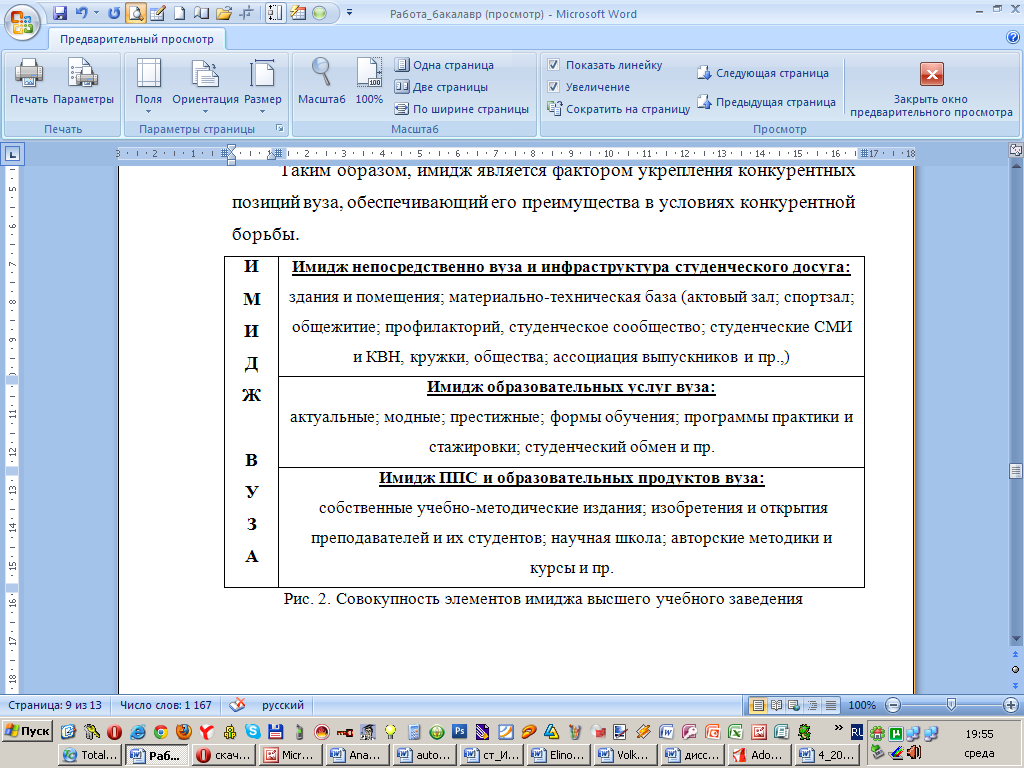 Рис. 1. Совокупность элементов имиджа высшего учебного заведенияВолкова В.В. в качестве определения имиджа вуза формулирует следующее: «это совокупность характеризующих и идентифицирующих высшее учебное заведение педагогических особенностей, зафиксированных в определенных символах или формах информации, которые создаются и целенаправленно передаются различным целевым аудиториям в процессе внешних и внутренних коммуникаций, распознаются, фиксируются, оцениваются и воспринимаются ими и, приняв форму стереотипа, занимают определенное место в сознании (подсознании), определяют дальнейшие действия в отношении вуза» [6, с. 23].При этом структуру имиджа вуза Волкова В.В. понимает как систему взаимосвязанных компонентов, которая включает в себя образ продукции; внешнюю атрибутику; традиции; дизайн помещения; эффективные коммуникации; историю учреждения; рекламу, т. е. те объекты, которые актуальны в сознании целевых аудиторий, соприкасающихся с образовательной деятельностью высшего учебного заведения (рис. 2). 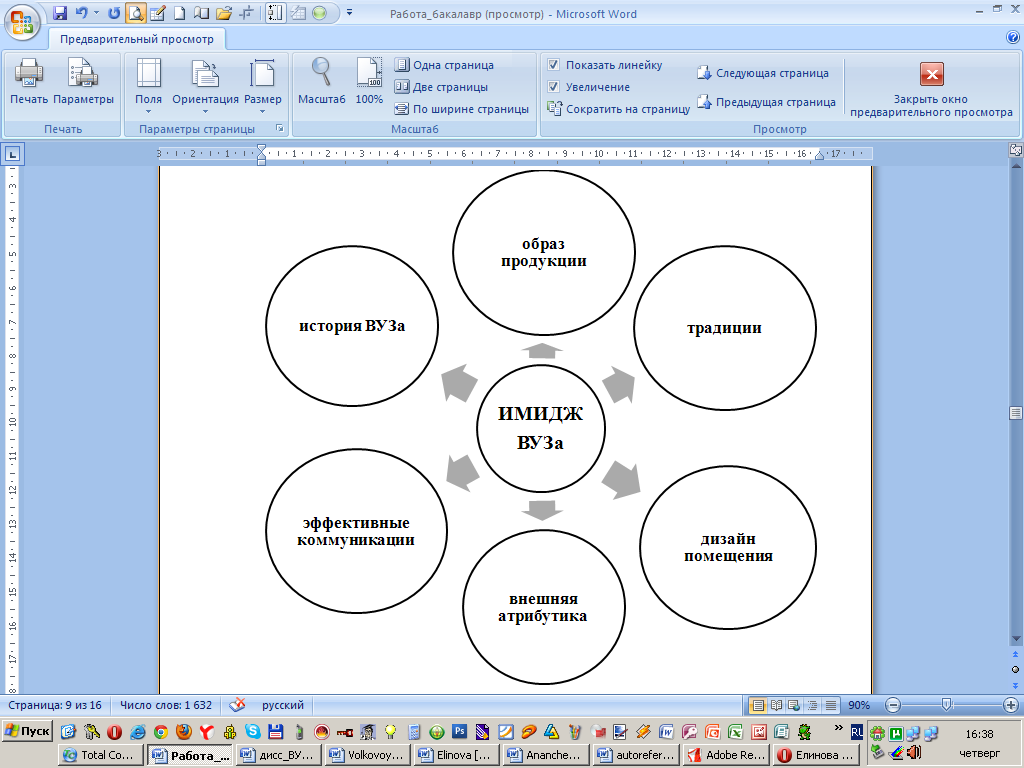 Рис. 2. Структура имиджа ВУЗа по Волковой В.В.Сидорова В.Л. рассматривает имидж учреждения высшего профессионального образования «…как целенаправленно созданный образ-стереотип, наделенный ценностями, значимыми для объекта воздействия» [41, с. 42]. Он выполняет две важнейших функции. Во-первых, обладает значимостью, то есть служит символическим обозначением учреждения ВПО. Во-вторых, имидж аккумулирует социальную энергию и способен мотивировать объект влияния к определенным действиям.Имидж вуза, во-первых, представляет собой образ массового сознания, в формировании которого играют решающую роль его создатели или проектировщики, широко использующие потенциал средств массовой коммуникации. Во-вторых, это эмоциональный, то есть психологически окрашенный образ, имеющий характер социального стереотипа. В-третьих, формирование эмоционально окрашенного образа всегда подчинено достижению целей субъектов управления; процесс работы с имиджем рационально мотивирован, а потому - технологичен. Следовательно, по мнению Сидоровой В.Л., имидж вуза целесообразно рассматривать одновременно как социокультурный и социально-технологический феномен.Сидорова В.Л. представляет имидж вуза, как систему, которая состоит из нескольких подсистем: ценностной (аксиологической); когнитивной; нормативной; целевой, мотивационной и символической (рис. 3).Рис. 3. Подсистемы имиджа ВУЗа по Сидоровой В.Л.Ценностная подсистема включает в себя комплекс ценностей и смыслов, являющихся ядром всех других имиджевых построений. Они определяют основное содержание образа вуза и обычно формулируются в виде принципов. Когнитивная подсистема представляет собой специально отобранную и иерархически организованную информацию об учреждении высшего профессионального образования. Нормативная подсистема выступает как комплекс требований, которые следует соблюдать социальным акторам, участвующим в функционировании учреждения ВПО. Мотивационная подсистема предполагает определение явных или скрытых стимулов, побуждающих объект имиджевого воздействия к реакциям, запланированным его создателями. Целевая подсистема объединяет в себе комплекс целей и задач высшего учебного заведения, на достижение которых ориентировано образовательное учреждение. В последнее время их обычно представляют как миссию вуза.Символическая подсистема - это комплекс символов и знаков, которые представляют лежащие в основе имиджа ценности и сведения в доступной, по преимуществу эмоционально окрашенной форме; способствуют передаче информации от разработчиков имиджа к реципиентам; наконец, выступают в роли маркеров, дифференцируя объекты на «свои» и «чужие».Золотарева трактует имидж вуза в широком и узком смысле. В широком смысле - это представление о совокупности естественных и специально сконструированных свойств вуза; в узком смысле - сформированный образ вуза, который наделяет его дополнительными ценностями и дает возможность продуцировать те впечатления, отношения и оценки, которые необходимы самому вузу. Имидж вуза является инструментом достижения его стратегических целей, объектом целенаправленной управленческой и информационной работы со стороны администрации вуза, направленной на различные целевые группы [15, с. 63].Елинова С.В. рассматривает имидж ВУЗа как «…обобщенный образ высшего учебного заведения, создающийся в представлении личности или групп общественности и формирующий в общественном или индивидуальном сознании эмоциональное отношение к вузу» [11, с. 11]. Она исследует имидж вуза, исходя из взаимодействия с основными группами общественности:Абитуриенты и поступающие на различные программы обучения.Представители государственных структур.Представители международной общественности.Представители общественных организаций.Представители компаний-партнеровПредставители вузовской общественности.По ее мнению, учебное заведение формирует имидж для определенной группы и управляет им в соответствии со своими стратегическими целями и текущей ситуацией в сфере образования.Структура внешнего имиджа вуза, по мнению Елиновой С.В.выглядит следующим образом (рис. 4).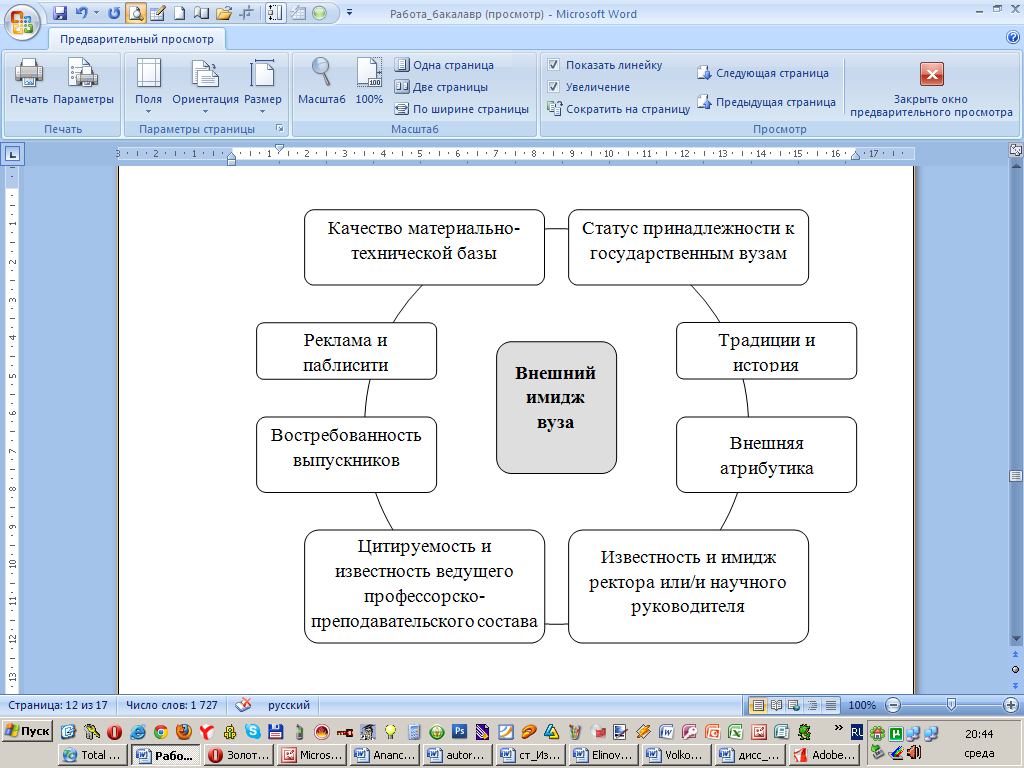 Рис. 4. Структура внешнего имиджа вузаНа наш взгляд, в качестве конкурентных преимуществ ВУЗа, составляющих его положительный имидж, мы можем выделить следующие составляющие:экономические показатели: уровень материально-технической базы, оснащенность учебного процесса современным оборудованием и технологиями,потребительские показатели: востребованность выпускников со стороны работодателей, качество образовательной услуги, организационные показатели: качественный профессорско-преподавательский состав вуза.Таким образом, содержание имиджа ВУЗа представляет собой совокупность нескольких имиджей, воздействующих на целевые сегменты потребительского рынка: имидж непосредственно самого учебного заведения (материально-техническая база, территориальное и географическое расположение и др.) и инфраструктура студенческого досуга, имидж образовательных услуг данного вуза (востребованность, престижность, срочность, форма обучения, стоимость обучения и пр.),имидж профессорско-преподавательского состава и его образовательных продуктов (собственные учебные пособия и издания, патенты, изобретения преподавателей и студентов и пр.). 1.2 Мониторинг состояния имиджа ВУЗа как этап его формирования Общей универсальной методики для оценки уровня имиджа высшего учебного заведения не существует.В результате изучения литературы нами выявлены следующие методы и способы оценки имиджа ВУЗов:пресс-рейтинги, в которых учитывается количество упоминаний ВУЗов в средствах массовой информации;опрос / анкетирование целевых групп;методика расчета на основе взвешенной балльной оценки текущих показателей экономического состояния;экспертная оценка;рейтинговая оценка;ранговая оценка и т.д.Данные методы считаются косвенными и не отражают полной картины имиджа ВУЗа. По мнению специалистов, нужна более универсальная оценка (мониторинг) имиджа ВУЗа [38, с. 488].Например, Еремеева М.А. считает, что имиджа ВУЗа нужно оценивать, во-первых, с помощью методики экспертных оценок с использованием расчета интегральных показателей, во-вторых, проведение оценки имиджа ВУЗа должно включать в себя три группы: имидж в восприятии абитуриентов, имидж в восприятии внутренней среды ВУЗа, имидж в восприятии внешнего окружения ВУЗа.После определения перечня критериев проводится интегральная оценка, которая представляет собой процесс анализа показателей имиджа, состоящий из нескольких этапов. На первом этапе происходит определение весов данных показателей имиджа, то есть дается оценка их важности по отношению ко всему списку показателей, оценка производится в долях единицы. На втором этапе происходит экспертная оценка данного образовательного учреждения по каждому из показателей. На третьем этапе проводят интегральную оценку, то есть находят произведение веса фактора на его экспертную оценку для всех факторов. Исходя из полученной оценки, делают выводы об имидже высшего учебного заведения [12, с. 112].Ю.Ю. Звездочкин считает, что в оценке имиджа вуза необходимо использовать правило сложения имиджей подразделений вуза, предлагая на первом шаге рассчитывать интегральные оценки по подразделениям, обобщая частные имиджи по их продуктовым направлениям, а на втором – определять имидж вуза как обобщенную интегральную оценку [14, с. 34-35].Рассмотрим методику оценки имиджа ВУЗа, автором которой является С.В.Елинова.Создавая модель формирования имиджа ВУЗа, необходимо учитывать, что индивид всегда предъявляет обществу определенные требования в отношении удовлетворения своих интересов, в нашем случае – требования к той или иной стороне деятельности ВУЗа.Один из подходов к оценке требований предполагает рассмотрение ожидания как соотношения идеальных целей субъекта и реальности окружающего мира, что позволяет  выявить различия ожиданий и реальной ситуации (рис. 5).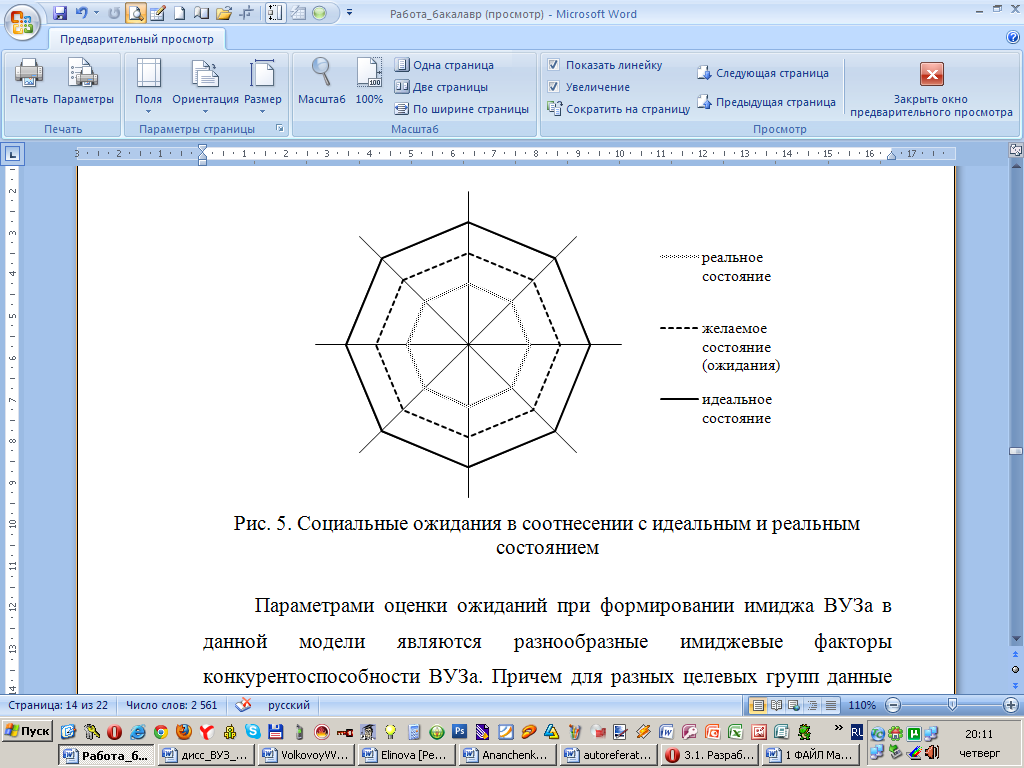 Рис. 5. Социальные ожидания в соотнесении с идеальным и реальным состояниемПараметрами оценки ожиданий при формировании имиджа ВУЗа в данной модели являются разнообразные имиджевые факторы конкурентоспособности ВУЗа. Причем для разных целевых групп данные факторы могут быть разными. Елинова С.В. называет их «детерминанты» и подразделяет их на универсальные и специальные. Универсальные детерминанты всегда определяют формирование имиджа, в то время как специальные являются определителями только при формировании имиджа для определенных групп общественности [11, с. 15]. Примером универсальных детерминант будут являться: внешняя атрибутика, перспективы развития вуза, корпоративная культура, история, традиции, внешний вид зданий, материально-техническая база и уровень оснащения современным оборудованием и компьютерной техникой и т.д. Примером специальных – например, для общественных организаций – благотворительная деятельность, членство в общественных объединениях; для абитуриентов того или иного ВУЗа – качество образования, престиж специальности и т.д.Следовательно, при исследовании состояния имиджа ВУЗа, необходимо выделить объекты управления имиджем. Наиболее полную классификацию объектов управления имиджем, на наш взгляд, представил Звездочкин Ю.Ю., а именно:руководство и работники Министерства образования и науки;представители федеральной, региональной и местной законодательной и исполнительной власти;государственные и негосударственные образовательные учреждения, которые «поставляют» университету абитуриентов и студентов по интегрированным формам обучения;будущие студенты и их ближайшее окружение;студенты и их ближайшее окружение;работодатели;спонсоры, члены попечительского и наблюдательного советов и других общественных структур – партнеров университета;научные круги, научные организации, в том числе ассоциации;союзы, общественные академии;инвесторы (реальные и потенциальные), фонды поддержки науки и образования;широкая общественность, дифференцированная по географическому признаку на мировую, национальную, региональную и местную [14, с. 31].При исследовании имиджа ВУЗа важно решить, мнение каких целевых групп будет наиболее полно и достоверно составлять имидж учебного заведения. Среди перечисленных объектов управления имиджем ВУЗа к наиболее важным целевым группам при исследовании состояния имиджа, на наш взгляд, следует отнести следующие:будущие студенты (абитуриенты);студенты;преподавательский состав ВУЗа;потенциальные работодатели.Кроме того, для проведения оценки имиджа ВУЗов по определенным параметрам важна экспертная оценка. Для этого должны быть отобраны эксперты, являющиеся специалистами в выбранном направлении оценки, например:руководители различных подразделений и служб ВУЗа;профессорский состав ВУЗа.Далее важно выбрать имиджевые факторы конкурентоспособности ВУЗа, т.е. провести процедуру экспертизы первичного набора параметров. Целью такой экспертизы является оценка значимости (важности) параметров, выбранных для оценки имиджа ВУЗа. Отбор таких параметров можно провести либо с использованием опросов заинтересованных сторон, либо с использованием внешних экспертных оценок, либо с использованием рейтинговых оценок [25, с. 299].На основе сформированного списка целевых групп и набора оцениваемых параметров (имиджевых факторов) необходимо разработать инструментарий исследования – анкету эксперта.Полученные данные должны быть оценены следующим образом:во-первых, средняя оценка каждого параметра,во-вторых, ранговое место в системе показателей;в-третьих, итоговый индекс имиджа ВУЗа [24, с. 170].По итогам исследования определяются основные направления совершенствования имиджа ВУЗа.Таким образом, дадим определение мониторингу имиджа ВУЗа - это система непрерывного наблюдения, экспериментирования и исследования внутренних и внешних объектов при оценке, измерении и изучении имиджа вуза, анализа, моделирования и прогнозирования тенденций показателей, характеризующих имидж, информирования о результатах наблюдения и анализа заинтересованных лиц, принимающих решения и участвующих в управлении имиджем, выработки рекомендаций и решений для заинтересованных лиц и мотивации персонала к нужным действиям путем регулярного информирования о результатах мониторинга [14., с. 202].Мониторинг имиджа ВУЗа как этап формирования и управления имиджа представлен на рисунке 6.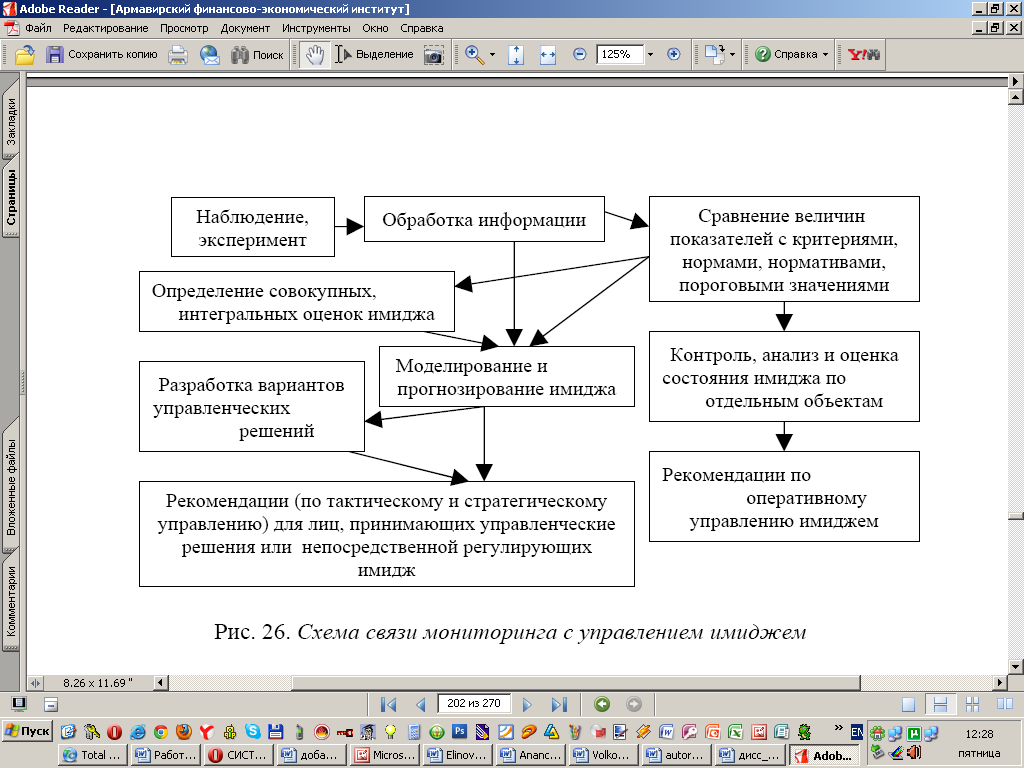 Рис. 6. Мониторинг имиджа как этап формирования и управления имиджем ВУЗаВ настоящий момент проблема изучения имиджа ВУЗов в России характеризуется следующими особенностями:большое количество ВУЗов, как государственных, так и негосударственных;отсутствие единого подхода к оценке имиджа ВУЗов; отсутствие специализированных организаций, занимающихся оценкой имиджа [37, с. 41].В связи с этим необходимо разработать единую для всех образовательных учреждений методику оценки имиджа, что позволит ВУЗам выявлять свои сильные и слабые стороны по сравнению с конкурентами, а так же позволит составить некоторый рейтинг ВУЗов для потребителей образовательных услуг. На наш взгляд, необходимо разработать перечень универсальных для всех высших учебных заведений критериев, которые будут отражать основные факторы, оказывающие влияние на имидж учебного заведения. Оценка имиджа - важная часть в деятельности любого образовательного учреждения. Она необходима при выявлении сильных и слабых сторон, как своего ВУЗа, так и конкурентов, что чрезвычайно важно для планирования своей деятельности, введения инноваций, повышения статуса ВУЗа среди конкурентов [18, с. 48].Таким образом, оценка имиджа ВУЗа является обязательным этапом формирования и управления имиджем высшего учебного заведения.1.3 Основные направления формирования имиджа высшего учебного заведения: российский и зарубежный опытФормирование имиджа высшего учебного заведения должно начинаться с момента выхода на рынок образовательных услуг, однако, по нашему мнению, ВУЗы практически не проводят систематической работы по формированию имиджа на старте. Вопросами управления собственным имиджем, как во внешней, так и во внутренней среде, начинают интересовать администрацию учебных заведений только после достижения определенной экономической и правовой стабильности. Тем не менее, усилия по формированию положительного имиджа высшего учебного заведения могут быть эффективны на любом этапе развития вуза [45, с. 43]. В процессе развития должна проводиться корректировка имиджеобразующего механизма в нужном направлении в соответствии со стратегическими целями и задачами учебного заведения. Рассмотрим мнения ученых по поводу вопросов формирования и управления имиджем ВУЗов.По мнению Ю.Ю. Звездочкина, модель имиджа ВУЗа должна отвечать следующим требованиям (рис. 7).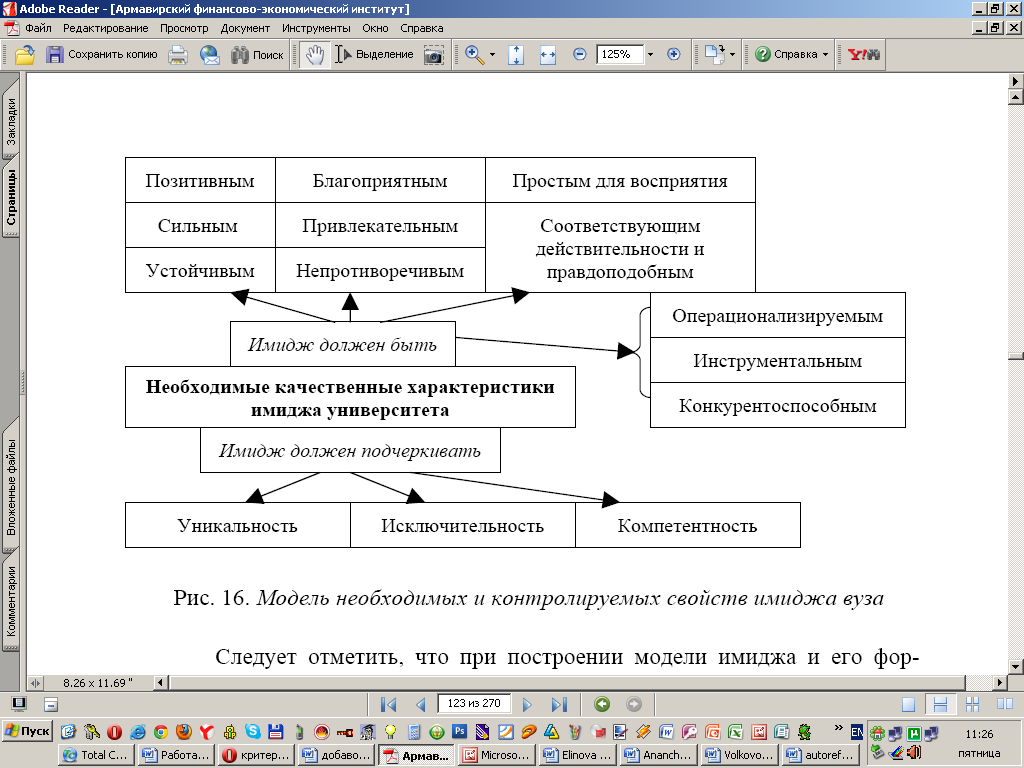 Рис. 7. Модель необходимых свойств имиджа ВУЗа [14, с. 123]Формирование имиджа может рассматриваться, как считает Ю.Ю. Звездочкин, как функция и процесс маркетинга и менеджмента вуза. Выполнение этой специальной функции определяет необходимость создания специального дополнения организационной структуры вуза. Целесообразно в вузе создать службу маркетинга как специализированную подсистему в составе системы управления университетом. Основные функции управления имиджем следует поручить имиджмейкеру. Кроме того, в составе маркетинговой службы или в составе отдела по связи с общественностью целесообразно создание пресс-службы и PR-агентства, которые могут играть важнейшую роль в формировании и поддержании имиджа, прежде всего путем поддержания интереса к вузу, регулярного специально организованного информирования широких кругов общественности о событиях, происходящих в вузе и вокруг него.М.С. Широ считает, что процесс формирования имиджа ВУЗа необходимо строить на основе системного подхода. На рисунке 8 приведен универсальный план процесса формирования имиджа высшего образовательного учреждения, позволяющий эффективно распределить временные промежутки и определить ответственные лица за проведение мероприятий. 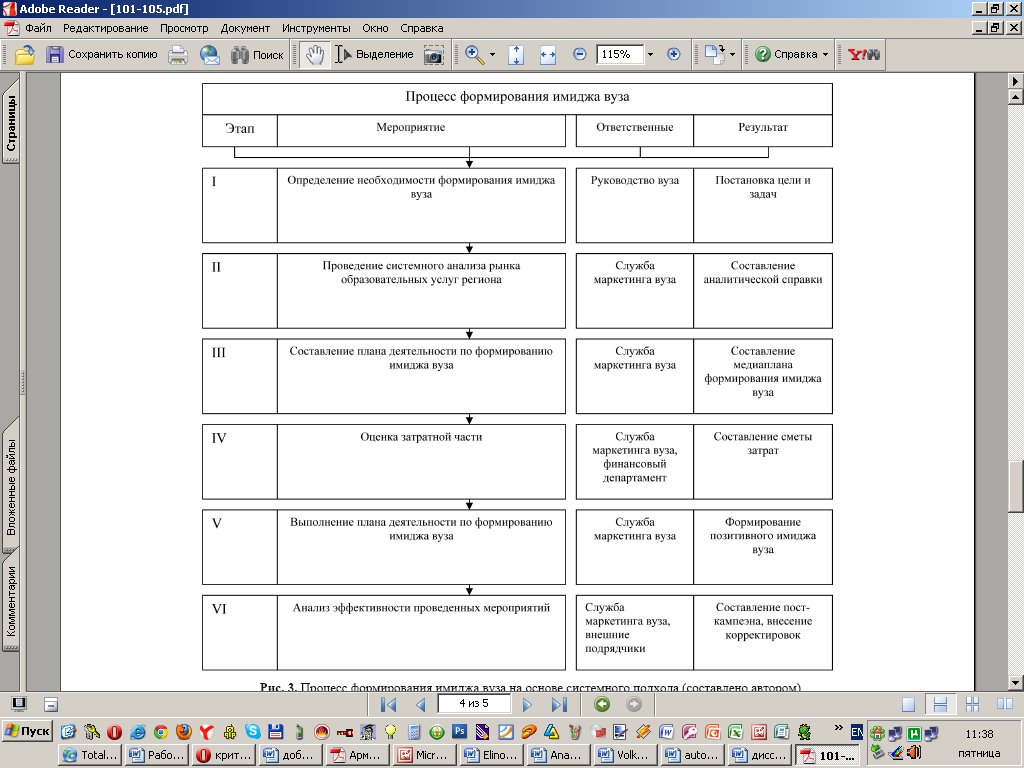 Рис. 8. Процесс формирования имиджа ВУЗа на основе системного подходаДанный подход, по мнению М.С. Широ, позволяет единовременно влиять и оценивать эффективность на всех целевых группах, а также своевременно вносить изменения, что повлечет корректировку всей системы [49, с. 104].Зарубежная практика показывает, что вопросам собственного имиджа в системе конкурентных преимуществ образовательные учреждения уже давно уделяют большое внимание. Многие зарубежные университеты и колледжи (с мировым именем и не столь известные) разработали и приняли своего рода «Кодексы политики по формированию имиджа» (University Image Policy Statement), которые содержат правила использования названия (полного и сокращенного варианта), зарегистрированный знак, эмблему или герб вуза; образцы форменной одежды студентов; политику взаимоотношений между преподавателями и учащимися; нормы корпоративной культуры; стандарты рекламы и связей с общественностью и т.д. [34, с. 191].Кроме того, зарубежные вузы активно используют такой инструмент, как рейтинг. За счет участия в рейтингах, проводимых престижными общественными институтами (профессиональными сообществами, экспертными агентствами, уважаемыми журналами и другими средствами массовой информации), учебные заведения формируют образ престижного, авторитетного вуза.Ориентируясь на опыт зарубежных коллег, а также осознавая силу имиджеобразующих факторов, российские учебные заведения также начали вести работу по целенаправленному формированию и совершенствованию собственного имиджа.Большинство современных вузов (государственных и негосударственных) имею собственный интернет-сайт и осуществляют эффективные он-лайн коммуникации со своими целевыми аудиториями за счет своего присутствия в сети; формируют фирменный стиль и систему визуальных коммуникаций (герб, флаг, фирменные цвета и пр.); многие приняли определенные кодексы корпоративной культуры, этические кодексы и аналогичные документы; определили миссию и т.д. [40, с. 19].Следует подчеркнуть, что указанные меры в практике российских вузов не носят научно-обоснованного характера, исследований, диагностирующих текущее состояние имиджа вуза проводится крайне мало, меры, принимаемые администрацией учебных заведений по повышению имиджа для усиления собственных конкурентных позиций, стихийны и бессистемны, не собраны в единую методическую и организационную систему.Таким образом, четкой, целенаправленной, комплексной работы руководителей ВУЗов по созданию устойчивого благоприятного имиджа образовательного учреждения не наблюдается, а это является огромным резервом в повышении конкурентоспособности, занятии достойного места в рейтинге лучших учебных заведений странных, а в будущем и мира.Таким образом, в первой теоретической главе бакалаврской работы на основе анализа литературных источников нами:дано определение понятия «имиджа ВУЗа»;рассмотрена структура имиджа ВУЗа;проанализированы проблемы оценки и мониторинга состояния имиджа ВУЗовподчеркнута роль мониторинга имиджа высшего учебного заведения в системе формирования и управления имиджем;исследован отечественный и зарубежный опыт формирования имиджа высших учебных заведений.2 Оценка имиджа Томского государственного университета2.1 Краткая характеристика ТГУ, основные показатели деятельностиПолное официальное наименование Университета: Федеральное государственное автономное образовательное учреждение высшего образования  «Национальный исследовательский Томский государственный университет». Сокращенные наименования: Национальный исследовательский Томский государственный университет; Томский государственный университет (ТГУ).ТГУ основан  Постановлением Государственного Совета Российской Империи 16(28) мая 1878 г. Юридический адрес:  Российская Федерация, 634050, г. Томск, пр. Ленина, 36.Ректор ТГУ: доктор психологических наук, профессор, действительный член Российской академии образования Галажинский Эдуард Владимирович.Символика ТГУ представлена на рисунке 9.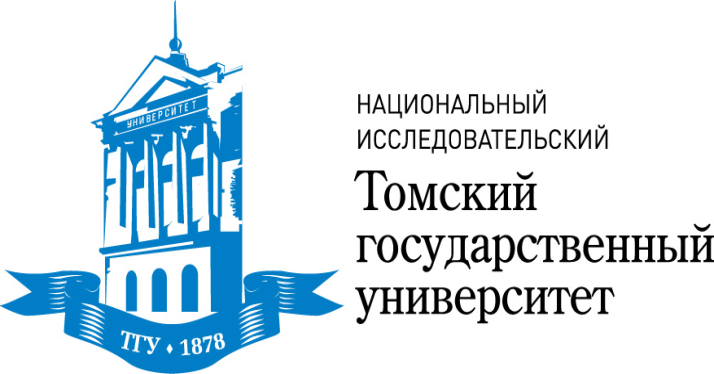 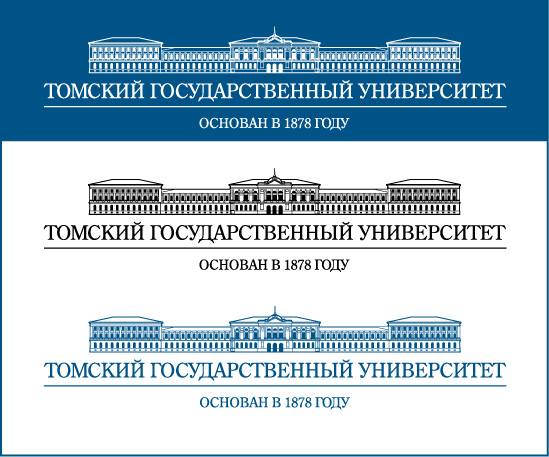 Рис. 9. Символика ТГУ [31]Важнейший приоритет ТГУ - стремление к воспитанию свободно и широко мыслящей творческой личности, способной к самостоятельным научным и мировоззренческим решениям. Сохраняя верность традициям предшественников, коллектив университета активно развивает современные подходы и методы во всех сферах деятельности, укрепляя свой статус в российском и международном научно-образовательном пространстве.Национальный исследовательский Томский государственный университет, как университет исследовательского типа, видит свою миссию в сохранении и приумножении духовных ценностей человечества, в получении и распространении передовых знаний и информации, в опережающей подготовке интеллектуальной элиты общества на основе интеграции учебного процесса, фундаментальных научных исследований и инновационных подходов.Приоритетными целями университета являются:служение интересам России, способствование развитию ее интеллектуального потенциала путем производства новых знаний и опережающей подготовки научно-педагогической, управленческой и культурной элиты общества; совершенствование педагогического процесса на основе активного использования инновационных подходов и информационных технологий, подчинение их задаче сочетания гармоничного развития личности и подготовки высококлассных, ориентированных на лидерство в своей области, специалистов;достойное представление высшей школы России в международном научно-образовательном пространстве, интеграция своего академического, интеллектуального и информационного потенциала с ведущими российскими и зарубежными центрами высшего образования, науки и высоких технологий;успешное развитие исторически сложившихся и признанных мировым сообществом научно-педагогических школ в области гуманитарных, физико-математических и естественных наук на основе интеграции с академическим сектором науки;обеспечение потребностей науки, образования и общества в целом в информационных услугах через создание и функционирование единой информационной научно-образовательной среды;осуществление координирующей роли в системе высшей школы при реализации крупных проектов в области образования различных уровней, науки и инноваций; участие в развитии реального сектора экономики на основе инновационной деятельности, включая обеспечение кадрового сопровождения высоких технологий.В университете обучается 17 тысяч студентов по 135 направлениям и специальностям, 700 аспирантов по 88 специальностям, 100 докторантов по 36 специальностям. В структуре университета 23 факультета, 2 филиала и 38 центров довузовской подготовки и профориентации в городах Сибири и Казахстана.Основные показатели деятельности и достижения Томского государственного университета представлены в таблице 1.Таблица 1Показатели деятельности Томского государственного университетаПродолжение таблицы 1Продолжение таблицы 1Продолжение таблицы 1Окончание таблицы 1Кроме того, ТГУ вошел в число вузов, показавших максимальную прозрачность при зачислении абитуриентов-2012. Мониторинг проводился РИА Новости и Высшей школой экономики в рамках проекта «Социальный навигатор». Томский государственный университет отмечен наградами престижного конкурса «100 лучших вузов России» сразу в пяти номинациях: «Лучший университет России», «Лучший инновационный университет России», «Лучший факультет года в России»  (ФТФ), «Лучшая кафедра года в России» (кафедра русского языка ФилФ), «Лучшая научная статья года» (работа «Атомно-спиновая структура и глубокие подповерхностные состояния в гомологической серии топологических изоляторов», физический факультет). Ректору ТГУ Георгию Майеру вручен почетный знак и удостоверение «Ректор года – 2012». 20 проектов ученых ТГУ вошли в число победителей конкурсного отбора заявок на научные проекты в рамках реализации государственного задания.В университете функционирует Издательский Дом Томского государственного университета, созданный для осуществления издательской деятельности ТГУ в целях обеспечения многоуровневого академического образования, научно-исследовательских работ, инновационной, информационной, культурно-просветительской и иных видов деятельности.Основными направлениями деятельности Издательского Дома Университета являются подготовка и выпуск учебных, научных, научных периодических, рекламно-информационных изданий, а также изданий культурного назначения. Высокий уровень квалификации специалистов и современное полиграфическое оборудование позволяют оперативно и качественно  решать поставленные задачи.Таким образом, представленные нами основные показатели деятельности ТГУ, условия его функционирования и развития выступают в качестве факторов, обусловливающих имидж ТГУ, а именно:продолжительный опыт работы, позитивная широкая известность, востребованность специальностей, современное качество образования, высокая квалификация преподавателей, трудоустройство выпускников, выраженная инновационность и др.2.2 Оценка имиджа ТГУ во внешней средеСледующим шагом в исследовании имиджа ТГУ нами на основе анализа периодических изданий, показателей самообследования ТГУ и материалов сети Интернет были представлены:место ТГУ в мировом рейтинге;мониторинг эффективности деятельности ТГУ по основным показателям.Место Томского государственного университета в мировом рейтинге QS представлен на рисунке 10.Динамика движения рейтинга представлена за 2005-2013 годы. 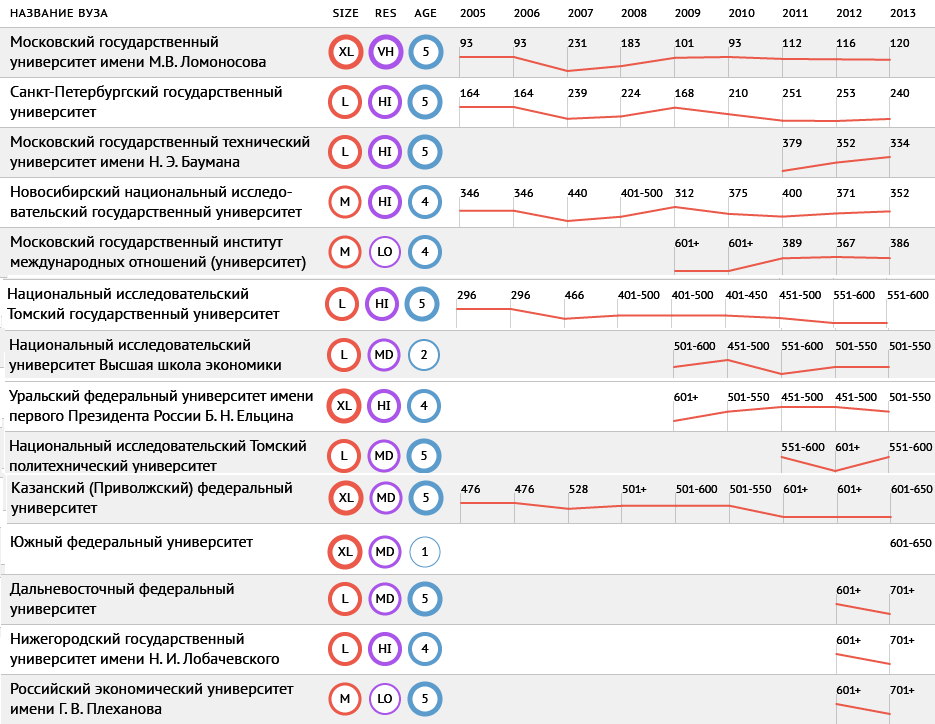 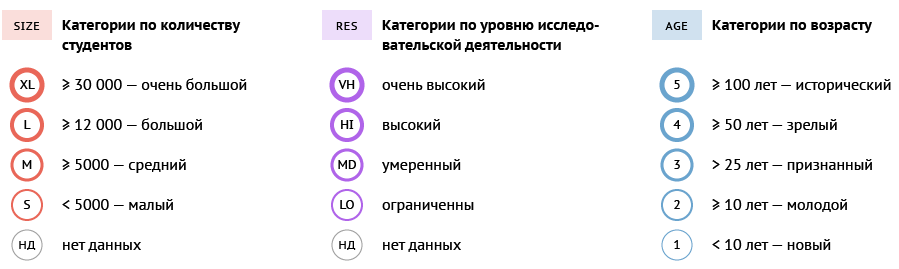 Рис. 10. Место ТГУ в мировом рейтинге QS (за 2005-2013 гг.)Согласно представленным данным, ТГУ занимает вторую ведущую позицию «L» по категории «количество студентов», что означает более 12 000 обучающихся студентов (значение критерия «большой»). По категории «уровень исследовательской деятельности» ТГУ также занимает вторую позицию – «HI», что означает высокий уровень исследовательской деятельности. И, наконец, по категории «возраст» Томский университет занимает первую позицию и относится к историческим университетам (функционирует более 100 лет).В 2014 году в рейтинге университетов Webometrics ТГУ находился в общемировом списке на 1030-й строке и на 10-м месте среди российских вузов (рис. 11). Рис. 11. Томский государственный университет в рейтинге Webometrics в 2014 г.В таблице 2 представлены российские ВУЗы, в том числе ТГУ, показавшие высокие результаты по всем критериям рейтинга университетов Webometrics.Таблица 2Рейтинг Webometrics российских университетов (июль 2014 г.)Данные рейтинга в 2014 г. составляют следующие критерии: цитируемость ВУЗа (влияние) - качество контента оценивается через «виртуальный опрос», учитывающий все внешние ссылки, ведущие на домен университета со сторонних страниц. Такие внешние ссылки отражают репутацию университета, академическую успеваемость, ценность информации и полезность сервисных функций, представленных на веб-страницах, согласно критериям миллионов веб-редакторов во всём мире. Данный показатель у ТГУ составляет 1427 внешних ссылок.активность (присутствие) - общее количество веб-страниц, размещённых на главном домене (включая поддомены и каталоги) университета, индексированных крупнейшей поисковой системой (Google); количество веб-страниц ТГУ составляет 564.открытость - данный показатель оценивает в целом попытку организации сформировать собственные исследовательские архивы, принимая во внимание число полнотекстовых файлов (pdf, doc, docx, ppt), опубликованных на специальных веб-сайтах, на основе данных академической поисковой системы Google Scholar; в ТГУ кличество исследовательских архивов составляет 587.высокие стандарты - научные документы, опубликованные в престижных международных журналах. Количество опубликованных научных материалов ТГУ в международных журналах составляет 2214.Далее, по результатам самообследования Томского государственного университета, проведенного в 2014 году, представим мониторинг эффективности университета по следующим показателям:образовательная деятельность;научно-исследовательская деятельность;международная деятельность;инфраструктура;финансово-экономическая деятельность.Данные самообследования ТГУ представлены на рисунке 12.Рис. 12. Мониторинг эффективности ТГУВыводы по рисунку 12. Показатель «образовательная деятельность» означает средний балл студентов, принятых по результатам ЕГЭ на обучение по очной форме на бюджетной основе, и по результатам самообследования ТГУ равен 62,39 баллов, что выше порогового значения (60 баллов), согласно Протоколу заседания Межведомственной комиссии по проведению мониторинга деятельности государственных образовательных учреждений Министерства образования и науки РФ от 29 апреля 2013 г. № ДЛ-12/05 пр.Показатель «научно-исследовательская деятельность» означает объем НИОКР в расчете на одного научно-педагогического работника. Пороговое значение данного показателя – 50 000 рублей, в ТГУ этот показатель равен 834 370 рублей то есть в 16,7 раз больше.Показатель «международная деятельность» означает удельный вес численности иностранных студентов, обучающихся по ООП ВПО, в общем числе студентов. Данные показатель в ТГУ равен 1,19%, что немного превышает пороговое значение 1%.Показатель «финансово-экономическая деятельность» означает доходы вуза из всех источников в расчете на одного научно-педагогического работника. В ТГУ данный показатель равен 3275,99 тыс.руб., что выше порогового значения (1100 тыс.руб.) в 3 раза.Показатель «инфраструктура» означает общую площадь учебно-научных помещений в расчете на одного студента, имеющихся у вуза на праве собственности. Данный показатель в ТГУ равен 12,58 кв.м., что выше порогового значения (11 кв.м.) на 13%.Таким образом, по результатам самообследования, по всем показателям, Томский Государственный университет показал более высокие значения, чем пороговые, представленные Министерством образования и науки РФ. Следовательно, принимая во внимания высокие показатели ТГУ в международных рейтингах и высокую оценку эффективности согласно российским стандартам Министерства образования и науки РФ, имидж ТГУ во внешней среде можно оценить как позитивный и устойчивый.2.3 Оценка имиджа ТГУ целевыми группамиБаза и методы исследования. Важным этапом в исследовании состояния имиджа ТГУ является анализ мнений и предпочтений целевых аудиторий. Исследование проводилось с помощью анкетного опроса, относящегося к количественным методам исследования, позволившего получить ассоциативный профиль изучаемого объекта, доминирующие характеристики в его ассоциативном восприятии, динамику показателей имиджа ВУЗа, ранжирование мотивов выбора вуза. Цель исследования – оценка имиджа ТГУ во внутренней среде.С использованием основных принципов построения анкет [51], учитывая особенности объекта исследования – имидж ВУЗа, были составлены анкеты, которые содержали как закрытые, предусматривающие выбор из перечня предлагаемых ответов, так и открытые вопросы, предполагающее свободное высказывание респондентами их точки зрения.Опрос проводился с использованием 3-х видов анкет среди следующих категорий респондентов: учащиеся старших классов средних общеобразовательных школ, колледжей и техникумов города Томска; студенты Томского государственного университета;преподавательский состав вуза.Опрос всех категорий респондентов проводился методом случайной выборки. Объем выборочной совокупности составил: выпускники школ (45 чел.) и учащиеся колледжей (25 чел.) – всего 70 чел.; студенты – 74 человека; преподавательский состав – 28 человек.Общий объем выборочной совокупности составил 172 человека.Анкеты для выпускников школ, студентов ТГУ и преподавателей университета представлены в приложениях 1-3 соответственно.Результаты анкетирования выпускников школ – потенциальных абитуриентов. Цели опроса выпускников школ и колледжей города Томска:выяснение ориентации респондентов на получение высшего образования, предпочтений в выборе учебного заведения, оценка факторов, определяющих имидж вуза, на его выбор.Сбор информации осуществлялся на основе выборочного исследования. Объем выборочной совокупности составил 70 человек – учащиеся школ (45 человек),  колледжей и техникумов (25 человек) г.Томска, из которых 62,9 % (44 человека) – девушки, 31,1 % (26 человек) – юноши.Желание получить высшее образование респонденты связывают с рядом обстоятельств, среди которых первые позиции занимают:высокий заработок (63,8%), карьерный рост (52,1%), высокий социальный статус (42,2%) (табл. 3). Таблица 3Причины, вызывающие стремление получить высшее образование Таким образом, мотивы получения высшего образования у будущих абитуриентов являются преимущественно внешними – это престижность получения высшего образования и квалифицированной специальности, востребованной на рынке труда. Также важна перспектива, улучшить свой социальный статус.Далее респондентам было предложено оценить по 10-балльной шкале томские вузы в зависимости от престижности в понимании оценивающих.Интерпретировали результаты следующим образом. Шкала от 0 до 5 означала низкие баллы по шкале престижности ВУЗа, шкала от 6 до 10 баллов – высокие значения. Данные шкал были объединены в две группы, и рассчитано их среднее значение. Затем по средним значениям высоких оценок престижности ВУЗа (от 6 до 10) выстраивался ранг ВУЗов.Данные представлены в таблице 10 и на рисунке 13.Рис. 13. Средние значения престижности томских ВУЗовТаблица 4Оценка респондентами по 10-балльной шкале престижности томских вузов (%) Как видно из таблицы 4 и рисунка 13, первое место в оценке престижности томских вузов среди потенциальных абитуриентов занимает Томский Государственный университет (17,1%). Доля низких оценок, данных респондентами, у ТГУ самая низкая – 2,6%.Далее подведем итоги опроса школьников, касающегося непосредственно имиджа Томского Государственного Университета.За основу оценки имиджа ТГУ респондентами нами взяты ответы на вопрос № 16. Данные опроса представлены в таблице 5.Таблица 5Мнение потенциальных абитуриентов о ТГУ (%)По данным таблицы 5 среди респондентов можно выделить две основные группы:позитивно относящиеся к ТГУ (сумма 4-х показателей) – 77,1 %;негативно (безразлично) относящиеся к ТГУ (сумма 3-х показателей) – 22,9 % (рис. 14).Большинство опрошенных дали оценку ТГУ «престижный вуз» (24,3%).Обращает на себя внимание отсутствие затруднившихся ответить, что свидетельствует о достаточности информации о ТГУ.Рис. 14. Оценка отношения в ТГУ учащихсяДля формирования имиджа ВУЗа важным является определение источников информации, на основе которых у респондентов сформировалось мнение об ТГУ (табл. 6). Таблица 6Источники информации, формирующие мнение респондентов о ТГУИнформационные источники о ТГУ различны, но в их ряду приоритет отдается информации, идущей от друзей, знакомых (1 место), от студентов и выпускников ТГУ (2 и 3 место), преподавателей ТГУ, образовательных выставок и других мероприятий, проводимых ТГУ (4 место), т. е. из источников, связанных с непосредственным обучением. Несомненную и значительную роль играет реклама и сеть Интернет. Таким образом, подводя итог анализу опроса учащихся на предмет выявления имиджа ТГУ, мы получили целевую группу потенциальных абитуриентов, желающих хорошо зарабатывать и учиться в престижном ВУЗе, выбравших в качестве такового Томский государственный университет, который они считают современным, инновационным, обеспечивающим высокое качество образования и успешное трудоустройство.Далее перейдем к анализу опроса студентов ТГУ. Выборка студентов составила 74 человека, среди них 43,2% мужчины, 56,8% женщины, обучающиеся на 3-4 курсах ТГУ. Цель опроса: выявление имиджеобразующих факторов;оценка имиджа ТГУ.Рассмотрим данные опроса студентов о характере мотивации выбора ТГУ (табл. 7).Таблица 7Динамика мотивации выбора студентами профессии и вуза, % Об осознанности мотива выбора респондентами профессии и ВУЗа свидетельствует то, что в ходе обучения мотивация усилилась. Так, в ходе опроса установлено, что у 43,2 % опрошенных в ходе обучения мотивация  выбора профессии окрепла, у 51,4% - в выборе ВУЗа, в чем, несомненно, состоит заслуга вуза. У 28,4% и 29,7% респондентов мотивация в выборе профессии и ВУЗа соответственно практически не изменилась. На ослабление мотивации выбора ВУЗа указали 8,1%, разочаровались в своем выборе ВУЗа – 4,1%. Респонденты высоко оценивают имидж ТГУ: более половины опрошенных 51,4 % видят полное его подтверждение на практике; 31,1% опрошенных, оценивая имидж ВУЗа как высокий, указывают на неполное его соответствие реальности; 10,8% усматривают более существенное несоответствие, низкую оценку имиджа ТГУ не дал никто (0%) (табл. 8). Таблица 8Оценка имиджа ТГУ студентами, % Имидж определяется различными обстоятельствами и имеет ряд характеристик. Опрос позволил выявить и проранжировать факторы, влияющие на имидж. Эти факторы можно рассматривать и как характеристики имиджа вуза. Полученные данные (табл. 9) свидетельствуют о том, что не красивые слова и цветные буклеты преимущественно формируют имидж вуза (PR-деятельность в ряду 21 факторов, влияющих на имидж, занимает только 18 место). Имидж формируется, а главное, поддерживается реальной жизнью, конкретным качеством работы. Для восприятия имиджа студентами ТГУ имеют особое значение: преподавательский состав (89,2% – 1 место), материально-техническая база ВУЗа (82,4 % – 2 место). качество образования и наличие в ВУЗе бюджетных мест (79,7%). Немаловажно для студентов: организация студенческой жизни (74,3%), общая известность и надежность ВУЗа (67,6%), организация учебного процесса (56,8%), наличие государственной аккредитации (50,0%), состав студентов и их отношение к учебе (40,5%).Таблица 9Оценка студентами факторов, отражающихся на имидже ТГУ, %Таким образом, студенты, обучающиеся в ТГУ, считают свой ВУЗ престижным, надежным, общеизвестным, высоко оценивают его имидж. Среди имиджеобразующих факторов на первое место ставят имидж преподавательского состава, материально-техническую базу и качество образования.Далее проводился опрос среди 28 педагогов ТГУ и 74 студентов. В ходе опроса преподавателям и студентам было предложено оценить по 5-балльной шкале, в какой мере имеющиеся на сегодняшний день характеристики имиджа вуза соответствуют представлению респондентов о позитивном имидже ТГУ (Приложение 3).Для формирования оценки содержание имиджа вуза было дифференцировано на имидж предоставляемых образовательных услуг (14 характеристик); имидж студента (7 характеристик); имидж профессорско-преподавательского состава (15 характеристик); имидж руководства (администрации) вуза (8 характеристик); внутренний имидж вуза (13 характеристик); визуальный имидж вуза (10 характеристик); фирменный стиль вуза (7 характеристик); имидж выпускника (5 характеристик); социальный имидж вуза (10 характеристик); бизнес-имидж вуза (10 характеристик).Данные опроса преподавателей ТГУ представлены в таблице 10.Таблица 10Оценка имиджа ТГУ преподавателями (результаты анкетирования), %По оценкам преподавателей, наиболее соответствующими позитивному имиджу университета, являются следующие составляющие:бизнес-имидж ТГУ (62,5%);образовательные услуги ТГУ (62,2%);социальный имидж ТГУ (52,0%);имидж руководства и преподавательского состава ТГУ (48,2% и 46,4% соответственно).Полное соответствие позитивному имиджу получили такие характеристики бизнес-имиджа, как известность ТГУ (75,0%) и информационная открытость ТГУ (71,4%).При оценке имиджа предоставляемых образовательных услуг 62,2% преподавателей считают качество обучения полностью соответствующим позитивному имиджу вуза, 27,6% опрошенных преподавателей считают качество обучения не полностью соответствующим.В оценке профессорско-преподавательского состава высокую оценку получили такие характеристики, как знание предмета и научные достижения преподавателей (по 71,4%). Высока оценка имиджа руководства ТГУ: 48,2% преподавателей считают руководство ТГУ полностью соответствующему позитивному имиджу ВУЗа.Не соответствующим позитивному имиджу ВУЗа признан фирменный имидж ТГУ (16,8% преподавателей поставили «2» балла). На низкую оценку данной характеристики повлияло отсутствие у ТГУ таких внешних значимых атрибутов, как общего вузовского гимна, флага, девиза. Высокую оценку получила характеристика «логотип ТГУ».Слабо соответствующим позитивному имиджу – фирменный имидж ТГУ (24,0% - «3» балла), визуальный имидж и имидж студента ТГУ (19,6% респондентов). 10,7% преподавателей оценили уровень учебной дисциплины студентов ТГУ как не соответствующий позитивному имиджу ВУЗа.Данные опроса студентов ТГУ представлены в таблице 11.По оценкам студентов Томского унивеситета, наиболее полно соответствующими позитивному имиджу ВУЗа, являются следующие составляющие:имидж руководства и имидж преподавательского состава ТГУ (51,9% и 51,3% соответственно);образовательные услуги ТГУ (44,0%);внутренний имидж ТГУ (41,8%).Таблица 11Оценка имиджа ТГУ студентами (результаты анкетирования), %В отличии от преподавателей, более половины студентов ТГУ считают преподавательский состав и руководство ТГУ полностью соответствующими позитивному имиджу ВУЗа.33,6% студентов считают качество образовательных услуг не полностью соответствующим позитивному имиджу ВУЗа.В оценках имиджа студента студенты ТГУ высоко оценивают такие характеристики, как внешний облик – 59,5% – «полностью соответствует», мотивация к обучению – 50,0%, социальная активность и общий культурный уровень – по 39,2 % - «полностью соответствует».Низко оценен имидж выпускника: не полностью соответствующим считают 40,8% студентов ТГУ. Обращает себя внимание 15-20% уровень оценок слабого соответствия таких показателей, как культурный и социальный статус выпускников.В характеристиках внутреннего имиджа ТГУ необходимо обратить внимание на такие характеристики внутреннего имиджа, как корпоративная культура (20,3 % – «слабое соответствие»), ритуалы и традиции (14,9%), организация внеучебных мероприятий (13,5 %). В оценке визуального имиджа ТГУ преобладают оценки неполного соответствия (удобство и привлекательность помещений 35,1%, удобство и техническая оснащенность 39,2%).В бизнес-имидже преобладают оценки полного соответствия позитивному имиджу (авторитет ТГУ 52,7%, конкурентный статус ТГУ 50,0%), но 30-40% уровень неполного соответствия сохраняется (деловая репутация 40,5%, соответствие этическим нормам 35,1%).На рисунках 15 и 16 приведены данные о соответствии позитивному имиджу ВУЗа характеристик, оцениваемых преподавателями и студентами ТГУ соответственно.Рис. 15. Оценка соответствия ТГУ позитивному имиджу ВУЗа преподавателямиРис. 16. Оценка соответствия ТГУ позитивному имиджу ВУЗа студентами В целом вес полного и неполного соответствия позитивному имиджу ТГУ следующий: преподаватели 47,7% и 32,2% соответственно, у студентов – 40,8% и 33,9% соответственно.Таким образом, студенты более критично относятся к оценке имиджа ТГУ. Значимость составляющих характеристик, полностью соответствующих позитивному имиджу ВУЗа ниже, чем таковая оценка преподавателей.Проведенный опрос показал, что ценность того, или иного фактора оценивается студентами и преподавателями ТГУ по-разному. Учитывая то, что целевая аудитория ВУЗа, на которую рассчитана деятельность ТГУ – это студенты, то следует признать, что конкурентоспособность ВУЗа с точки зрения его имиджа напрямую зависит от тех оценок, которые выставляют его имиджеобразующим факторам именно студенты.Таким образом, во второй практической главе нами:дана общая характеристика ТГУ;рассмотрены основные показатели деятельности ТГУ;на основе анализа изданий СМИ, результатов самообследования ТГУ и материалов сети Интернет определено место ТГУ в рейтинге ВУЗов; проведен мониторинг эффективности деятельности ТГУ;на основе анкетного опроса оценен имидж ТГУ во внутренней среде.3 Разработка рекомендаций по совершенствованию  имиджа Томского государственного университета3.1 Основные направления совершенствования имиджа ТГУНеобходимость совершенствования имиджа ТГУ определяется глобальными изменениями, происходящими в РФ и мире, такими, как:реформа системы высшего образования, развитие информационных технологий и формирование глобального, открытого информационного пространства, рост образовательных, информационных и других познавательных потребностей различных слоев общества, который обуславливает необходимость их прямого доступа к любого рода информации, которой обладают, прежде всего, крупные университеты.обострение конкуренции в системе высшего образования: все большее количество российских вузов настойчиво позиционирует себя в мировом научно-образовательном сообществе, активно реализует программы предоставления образовательных услуг для граждан других стран [27, с. 67-68].Данные факторы придают особую важность и актуальность проведению активной и эффективной политики формирования позитивного имиджа ВУЗа.В этих условиях Томскому государственного университету необходимо расширять свои позиции в сфере отечественного и международного научно-образовательного сотрудничества, подкрепляя свою деятельность проведением активной имиджевой политики.Цель: создание позитивного имиджа Томского государственного Университета как опорного регионального вуза, способствующего повышению положительного имиджа Томской области, с целью повышения привлекательности ТГУ для потенциальных абитуриентов и работодателей, создание условий для развития личностного потенциала студентов, аспирантов, преподавателей и сотрудников.Основные задачи:проводить систематическую работу по мониторингу общественного мнения и характера представлений общественной аудитории об уровне привлекательности университета;усилить роль информационной рекламы образовательных услуг;формировать внутренний и фирменный имиджа ТГУ для консолидации коллектива университета, совершенствования корпоративной культуры;объединять усилия всех структурных подразделений ТГУ, специалистов с целью создания положительного имиджа Томского государственного университета и определения наиболее эффективных путей его продвижения с использованием современных рекламных и информационных технологий; создать систему довузовского сопровождения и подготовки профессионально сориентированных на получение высшего педагогического образования выпускников образовательных учреждений, оказать методическую помощь педагогам, участвующим в процессе довузовской подготовки,организовать эффективную профессиональную ориентацию выпускников.Основные направления имиджевой политики ТГУ.В сфере науки и образования:представленность в отечественной и международной вузовской среде специалистов, занятых научной и образовательной деятельностью – за счет более широкого участия в различных научных и образовательных мероприятиях, а также их проведения на базе ТГУ;представленность на рынке образовательных услуг, то есть в более массовой среде – как в России, так и за рубежом; представленность на региональном, общероссийском, международном рынке труда – за счет увеличения количества специальностей и направлений обучения, числа обучаемых, а главное – уровня подготовки выпускников вуза. В информационно-коммуникативной сфере:представленность в региональном, общероссийском, мировом информационном пространстве – за счет оперативного размещения информации об университете, его людях и событиях, товарах и услугах в определенных экономических, политических, социально-культурных, исторических, психологических, образовательных контекстах;распространение различного рода информации об университете в целях продвижения его благоприятного образа, поддержания высокой репутации и побуждения общественных аудиторий к желательным для университета действиям;развитие и поддержка электронных средств массовой информации и массовых коммуникаций, информирующих об университете.В сфере экономического развития:представленность в производственной и бизнес-сферах – за счет развития партнерских связей, увеличения количества и повышения уровня создаваемых и внедряемых технологий, технических и других инноваций, организации и активном участии в реализации перспективных проектов;продвижение университетских брендов, имиджа товаров и услуг, производимых и оказываемых на территории университета;расширение научных, учебных, экономических, социально-культурных связей ТГУ с субъектами РФ, ближним и дальним зарубежьем.В сфере культуры и духовного развития:дальнейшее формирование музеев ТГУ (палеонтологического, зоологического, истории и др.) как центров сохранения наследия прошлого;создание новых традиций вуза;создание культурной среды, необходимой для духовного роста студентов – будущих квалифицированных специалистов в различных сферах общественной жизни России.Реализация данных направлений предполагает организацию следующих основных мероприятий:PR-сопровождение всех значимых университетских мероприятий (приглашение представителей теле- и радиокомпаний, рассылка пресс-релизов, публикация материалов на наиболее рейтинговых сайтах);организация пресс-конференций, «прямых линий», «круглых столов», работающих на повышение имиджа университета и способных привлечь представителей СМИ;создание высокотехнологичных телекоммуникационных и компьютерных средств, внутрифирменных коммуникаций для оперативного производства и тиражирования информации о ТГУ;организация экспозиционно-выставочной деятельности;поддержка инновационной деятельности;повышение эффективности связей с общественностью и трудоустройства студентов и выпускников;защита от недостоверной информации о ТГУ;разработка Кодекса корпоративной этики. Планируемые результаты реализации Программы ТГУ:позиционирование ТГУ, как одного из динамично развивающихся российских высших образовательных учреждений инновационного типа;позиционирование руководителей университета, как ведущих руководителей системы высшего профессионального образования России;развитие международных и межрегиональных связей университета, посредством создания имиджа ТГУ, как одного из крупных современных образовательных и научных центров России;укрепление корпоративной культуры; обеспечение доступности информации о событиях, происходящих в университете для разных целевых аудиторий;эффективное рекламно-информационное сопровождение мероприятий российского и международного уровня, влияющих на создание имиджа университета;развитие связей с представителями бизнес-структур, привлечение дополнительных инвестиций в проекты развития университета.Основные мероприятия повышения имиджа ТГУ, их исполнители и сроки представлены в Приложении 4.3.2 Совершенствование фирменного имиджа ТГУПроведенный в параграфе 2.3 анализ имиджа ТГУ, выявил неполное соответствие позитивному имиджу ВУЗа такой характеристики, как фирменный имидж Томского университета. То есть у ТГУ отсутствует, за исключением эмблемы ТГУ, единая для всего учреждения символика (гимн, флаг, герб).Представляем  проект герба ТГУ, разработанный автором.Герб (от немецкого Erbe — наследство) — эмблема, наследственный отличительный знак, сочетание фигур и предметов, которым придается символическое значение, выражающее исторические и культурные традиции университета [22].Герб Томского государственного университета создан на основе герба города Томска. Герб ТГУ представляет собой четырёхугольный, с закруглёнными нижними углами, заострённый в оконечности золотой геральдический щит с схематичным изображением здания Томского университета.Щит окаймлен дубовыми листьями с желудями в переплетении с синей лентой. Щит увенчан золотой башенной короной о пяти видимых зубцах. На щите начертан год создания ТГУ – 1878 год.Символы герба: дубовые листья и жёлуди (дуб) — символ стойкости, долголетия, несгибаемости. Кроме того, дубовый лист символизирует силу, могущество, прочность, борьбу и победу.Синяя лента, перевязывающая дубовые ветки, символизирует русскую реку Томь. Кроме того, синий цвет - символ чести, преданности, истины, величия, безупречности, а также означает развитие, движение вперед, надежду, мечту.Золотой цвет щита символизирует справедливость, милосердие и смирение, а также богатство, знатность, самостоятельность.Башенная корона о пяти зубцах (взята с герба города Томска) - символ принадлежности к титулованному роду, использовалась в качестве декоративного украшения в гербах городов с населением больше 50 тысяч человек.Макет герба Томского государственного университета представлен на рисунке 17.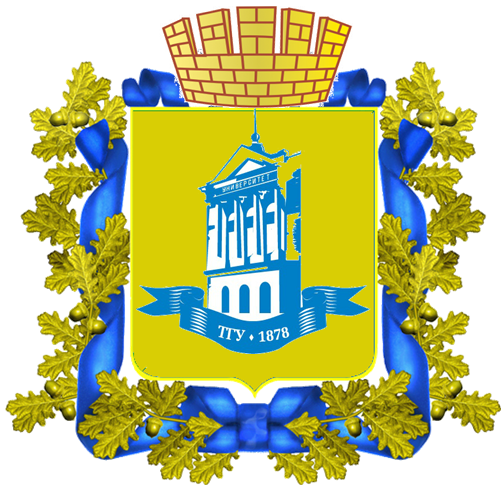 Рис. 17. Макет герба Томского государственного университетаДалее представим макет флага Томского государственного университета (рис. 18). Флаг Томского университета представлен двухцветными квадратами, расположенными в шахматном порядке – синим и золотым в соответствии с цветами герба ТГУ. Синий цвет - символ чести, преданности, истины, величия, безупречности, развитие, движение вперед. Золотой цвет - символ справедливости, знатности и самостоятельности.По центру флага представлена эмблема Томского университета с годом его создания.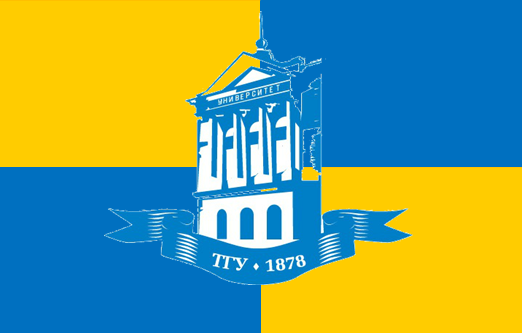 Рис. 18. Макет флага Томского государственного университетаТаким образом, представленная символика ТГУ – флаг и герб объединены единством цветового решения, имеют единый логотип – схематичное изображение главного корпуса ТГУ.В символах Томского университета таких, как герб, логотип и флаг воплощаются ценности и регулятивы корпоративной культуры ТГУ. Они формируют и закрепляют в сознании преподавателей и студентов целостный образ вуза, создают единое образовательное пространство.3.3 Информационная и рекламная политика как направления развития имиджа ТГУПроведение информационной политики с помощью организации потока новостей обо всех сферах деятельности вуза в СМИ обеспечивает информирование населения о деятельности вуза, завоевание информационного пространства на уровне муниципального образования, региона, страны и т.д. При этом учебное заведение в своей деятельности должно следовать принципам открытости и конструктивного диалога, обеспечивать полноту информации как о стратегии и планах развития, так и о текущих событиях, стремиться к наиболее полному удовлетворению общественной потребности в достоверной информации [32, с. 1217].При реализации информационной политики необходимо учитывать роль носителей информации и информационных партнеров, а также специфику современного информационного пространства. На наш взгляд, как внутренние, так и внешние носители информации ТГУ, используемые для информирования коллектива вуза, студентов, потенциальных абитуриентов, работодателей и т.д. достаточно разнообразны и информативны: интернет-сайт (www.tsu.ru), разнообразные печатные издания (информационные буклеты, периодические научные издания «Труды ТГУ», «Вестник ТГУ», газета «Alma Mater» и т.д.), совещания, конференции «круглые столы» и т.д., пресс-релизы, брифинги, пресс-конференции, выступления руководства вуза в прессе, в новостных программах телевидения.Залогом успешного формирования и развития имиджа Томского университета, на наш взгляд, является комплексное сочетание информационно-рекламных средств. Это предполагает использование печати, радио, телевидения, полиграфической и сувенирной продукции, целенаправленные выходы в «народ» преподавателей, студентов как носителей рекламной информации.Нами разработан проект информационно-рекламного буклета, представляющего деятельность Томского государственного университета (Приложение 5). Разработанный проект представляет в кратком виде основную информацию о ТГУ: контактные данные, общую структуру университета, основные преимущества обучения в ТГУ, предложения разнообразных дополнительных программ: электронное обучение, дистанционные программы, профильное обучение, взаимодействие с работодателями и т.д.Данный буклет изготовлен на 1 листе формата А4, с двусторонней печатью. Буклет необходимо распространять в школах Томска и Томской области среди старшеклассников – потенциальных абитуриентов.В качестве информационно-рекламного хода для привлечения абитуриентов предлагаем изготовление циклов телевизионных передач по основным научным дисциплинам Томского государственного университета и их трансляцию по местным каналам Томска (ТВ 2, ГТРК), например, по биофизике, биологии, геологии, истории и т.д. с обязательным включением вклада ученых ТГУ в их развитие (научные разработки, достижения, открытия и т.д.).Далее, весьма эффективна наружная реклама с размещением на центральных улицах и торговых центрах в городе Томске  информации о Томском университете на:светодиодных экранах;баннерах.Пример макета баннера для Томского государственного университета представлен в Приложении 6.Важно отметить, что для значительного количества представителей целевых аудиторий Интернет - это основной информационный ресурс. Кроме того, сеть Интернет обладает таким преимуществом, как возможность прямого взаимодействия с целевыми аудиториями, оперативное реагирование и ответы на волнующие вопросы целевых аудиторий. Это тот ресурс продвижения вуза, который Томскому университету важно использовать в полном объеме.Поэтому, не смотря на наличие собственного разработанного сайта, Томскому университету необходимо размещать ознакомительную и учебную информацию на образовательных и информационных порталах сети Интернет, а именно: www.eduscan.ru, www.edu.ru, russia.edu.ru/idbv, www.ucheba72.ru и других.Кроме того, в целях непрерывного развития имиджа Томского университета, необходимо вести постоянный мониторинг его составляющих на основе:результатов российских и зарубежных рейтингов, результатов опросов и анкетирования, как студентов, так и потенциальных абитуриентов, результатов мониторингов региональных и федеральных средств массовой информации, результатов оценки эффективности использования СМИ в рекламной деятельности вуза на основе статистики, учета реальных показателей обратной связи и признаков реагирования целевой аудитории прошлых рекламных кампаний.Таким образом, в третьей главе исследования нами были:выявлены факторы, обусловливающие необходимость и актуальность постоянного совершенствования имиджа ТГУ;определены основные направления и механизмы реализации совершенствования имиджа ТГУ;разработаны предложения по повышению фирменного имиджа ТГУ, а именно: предложен проект флага, герба ТГУ;рассмотрены основные положения информационной и рекламной политики как средств повышения имиджа ТГУ;разработаны информационно-рекламные проекты для ТГУ, а именно: буклет о деятельности Томского университета и баннер.ЗаключениеНа основе проведенного исследования, целью которого была разработка практических рекомендаций по формированию и повышению имиджа Томского государственного университета, сделаем основные выводы.В первой теоретической главе на основе анализа литературных источников нами:дано определение понятия «имиджа ВУЗа»;рассмотрена структура имиджа ВУЗа;проанализированы проблемы оценки и мониторинга состояния имиджа ВУЗовподчеркнута роль мониторинга имиджа высшего учебного заведения в системе формирования и управления имиджем;исследован отечественный и зарубежный опыт формирования имиджа высших учебных заведений.Имидж вуза - образ, который формируется в сознании целевых групп: абитуриентов и их родителей, студентов, выпускников и их работодателей и других, относительно конкретного высшего учебного заведения и образовательных продуктов и услуг, реализуемых им.Имидж является фактором укрепления конкурентных позиций ВУЗа, обеспечивающий его преимущества в условиях конкуренции.Содержание имиджа ВУЗа представляет собой совокупность нескольких имиджей, воздействующих на целевые сегменты потребительского рынка. Основные из них: имидж непосредственно самого учебного заведения, имидж образовательных услуг данного вуза,имидж профессорско-преподавательского состава и его образовательных продуктов. Кроме перечисленных, имидж вуза образует система дополнительных взаимосвязанных компонентов, которая включает в себя: внешнюю атрибутику; традиции; дизайн помещения; эффективные коммуникации; историю учреждения; рекламу, т.е. те объекты, которые актуальны в сознании целевых аудиторий, соприкасающихся с деятельностью ВУЗа. Оценка имиджа ВУЗа является обязательным этапом формирования и управления имиджем высшего учебного заведения.Оценка имиджа - важная часть в деятельности любого образовательного учреждения. Она необходима при выявлении сильных и слабых сторон, как ВУЗа, так и конкурентов, что чрезвычайно важно для планирования своей деятельности, введения инноваций, повышения статуса ВУЗа среди конкурентов.Мониторинг имиджа ВУЗа - это система непрерывного наблюдения, экспериментирования и исследования внутренних и внешних объектов при оценке, измерении и изучении имиджа вуза, анализа, моделирования и прогнозирования тенденций показателей, характеризующих имидж, информирования о результатах наблюдения и анализа заинтересованных лиц.Общей универсальной методики для оценки уровня имиджа высшего учебного заведения не существует. В связи с этим необходимо разработать единую для всех образовательных учреждений методику оценки имиджа, что позволит ВУЗам выявлять свои сильные и слабые стороны по сравнению с конкурентами, а так же позволит составить некоторый рейтинг ВУЗов для потребителей образовательных услуг. Четкой, целенаправленной, комплексной работы руководителей ВУЗов в России по созданию устойчивого благоприятного имиджа образовательного учреждения не наблюдается, а это является огромным резервом в повышении конкурентоспособности, занятии достойного места в рейтинге лучших учебных заведений странных, а в будущем и мира.Во второй практической главе нами:дана общая характеристика ТГУ;рассмотрены основные показатели деятельности ТГУ;на основе анализа изданий СМИ, результатов самообследования ТГУ и материалов сети Интернет определено место ТГУ в рейтинге ВУЗов; проведен мониторинг эффективности деятельности ТГУ;на основе опроса целевых групп оценен имидж ТГУ во внутренней среде.Изученные нами основные показатели деятельности ТГУ, условия его функционирования и развития выступают в качестве факторов, обусловливающих имидж ТГУ, а именно: продолжительный опыт работы, позитивная широкая известность, востребованность специальностей, современное качество образования, высокая квалификация преподавателей, трудоустройство выпускников, выраженная инновационность.В 2014 году в рейтинге университетов Webometrics Томский государственный университет находился в общемировом списке на 1030-й строке и на 10-м месте среди российских вузов. По результатам самообследования, по всем показателям, Томский государственный университет показал более высокие значения, чем пороговые, представленные Министерством образования и науки РФ. Следовательно, принимая во внимания высокие показатели ТГУ в международных рейтингах и высокую оценку эффективности согласно российским стандартам Министерства образования и науки РФ, имидж ТГУ во внешней среде можно оценить как позитивный и устойчивый.Подводя итог анализу опроса учащихся школ, мы получили целевую группу потенциальных абитуриентов, желающих учиться в престижном ВУЗе, выбравших в качестве такового Томский университет, который они считают современным, инновационным, обеспечивающим высокое качество образования и успешное трудоустройство.Студенты, обучающиеся в ТГУ, считают свой ВУЗ престижным, надежным, общеизвестным, высоко оценивают его имидж. Среди имиджеобразующих факторов на первое место ставят имидж преподавательского состава, материально-техническую базу и качество образования.Студенты более критично относятся к оценке имиджа ТГУ, чем преподаватели. Значимость составляющих характеристик, полностью соответствующих позитивному имиджу ВУЗа ниже, чем таковая оценка преподавателей.В третьей главе исследования нами были:выявлены факторы, обусловливающие необходимость и актуальность постоянного совершенствования имиджа ТГУ;определены основные направления и механизмы реализации совершенствования имиджа ТГУ;разработаны предложения по повышению фирменного имиджа ТГУ, а именно: предложен проект флага, герба ТГУ;рассмотрены основные положения информационной и рекламной политики как средств повышения имиджа ТГУ;разработаны информационно-рекламные проекты для ТГУ, а именно: буклет о деятельности Томского университета и баннер.Не смотря на полученные результаты во второй главе, которые подтверждают позитивный имидж Томского государственного университета, необходимо проводить имиджевую политику, закрепляющую статус ТГУ как опорного регионального вуза, которая будет способствовать совершенствованию имиджа ТГУ, с целью повышения его привлекательности для потенциальных абитуриентов и работодателей, создание условий для развития личностного потенциала студентов, аспирантов, преподавателей и сотрудников.Список использованных источников и литературыАнанченкова П.И. Имидж как фактор конкурентоспособности высшего учебного заведения/ П.И. Ананченкова. - М.: ИД «АТИСО», 2013. - 154 с.Андрющенко Г.И. Конкурентоспособность ВУЗа и роль государственного финансирования / Г.И.Андрющенко, Г.Ю.Макарова // Труд и социальные отношения. – 2010. - №10.- С 57-63.Асаул А.Н. Управление высшим учебным заведением в условиях инновационной экономики / А.Н. Асаул, Б. М. Капаров / Под ред. д.э.н, проф. А. Н. Асаула – СПб.: Гуманистика, 2007. – 280 с.Белякова Н.Ю. Неценовые факторы конкуренции: рекламная деятельность ВУЗов / Н.Ю.Белякова, Е.С.Рождественская // Universum: Вестник Герценовского университета. - 2009. - № 9. – С. 28-37.Волгина С.В. Управление ключевыми компетенциями в системе мер обеспечения конкурентоспособности ВУЗа на рынке образовательных услуг. Монография / С.В.Волгина – Ростов-н/Д: Ростиздат, 2010. - 180 с.Волкова В.В. Имидж образовательного учреждения в контексте проблемы конкурентоспособности вузов / В.В.Волкова // Вестник МГЭИ. Вып. 1. – М.: Изд-во МГЭИ, 2007. – С. 23-26.Годин А. М. Маркетинг: Учебник / А.М.Годин. – М.: ИТК «Дашков и К», 2007. – 756 с.Голик А. Система внешних факторов конкурентоспособности вуза / А.Голик // Высшее образование в России. - 2007. - № 7. - С. 131–135.Грошев И.В. Вуз как объект брендинга / И.В.Грошев, В.М.Юрьев // Высшее образование в России. - 2010. - № 1. - С. 23-29.Дагаева Е.А. Имидж как социально-коммуникативный феномен: методология изучения  / Е.А.Дагаева // Вестник ТИУиЭ. 2014. - № 1 (19). – С. 357-368.Елинова С.В. Социально-психологическая модель формирования внешнего имиджа высшего учебного заведения / С.В.Елинова: Автореф. дисс. … канд. психол. наук: 19.00.05. – М., 2010. – 24 с.Еремеева М.А. Совершенствование подхода к оценке имиджа ВУЗа в современных российских условиях / М.А. Еремеева // Сб. докладов к конференции «Ломоносов 2011». – М.: Изд-во РХТУ, 2011. – С. 112-113.Ермолаев В.В. Связь представлений студентов об организационной культуре вуза и его бренде / В.В.Ермолаев, А.О.Мхитарян // Вестник Воронежского института МВД России. - 2009. - № 4. - С. 97-101. Звездочкин Ю.Ю. Имидж-система университета / Ю.Ю. Звездочкин, Б.Ю. Сербиновский. - Новочеркасск: ЮРГТУ (НПИ), 2009. - 266 с.Золотарева К.Г. Пути формирования имиджа современного вуза / К.Г.Золотарева // Вестник МАДИ. - 2013. - № 1 (32). – С. 62-68.Кайбияйнен А. Корпоративная культура вуза и профессиональный имидж его выпускника / А.Кайбияйнен // Высшее образование в России. - 2007. - № 9. - С. 71-77. Канторович Г.Г. Информационные технологии при организации отбора абитуриентов / Г.Г.Канторович // Успехи современного естествознания. - 2007. - № 3. – С. 47.Корчагова Л.А. Оценка конкурентоспособности вуза / Л.А.Корчагова // Маркетинг в России и за рубежом. - 2007. - № 5. - С. 48–54.Кучеров Д.Г. Изучение внутреннего имиджа высшего учебного заведения как работодателя / Д.Г.Кучеров, М.Ю.Платонов // Ученые записки Санкт-Петербургского ГИП. - 2008. - Т. 10. - № 2. - С. 137-142. Лейнвебер О.Ю. Роль маркетинговых коммуникаций в формировании имиджа ВУЗа / О.Ю.Лейнвебер // Вестник Омского университета. Серия «Экономика». – 2011. - Выпуск № 4. – С. 125-128.Ливандовская А. Внешняя и внутренняя среда вуза: влияние на качество образования / А.Ливандовская // Высшее образование в России. - 2006. - № 7. - С. 152–155.Лигидов Р.М. Бренд как фактор повышения конкурентоспособности вуза на рынке образовательных услуг / Р.М.Лигидов, Е.О.Таппасханова // Современные проблемы науки и образования. – 2014. – № 6. Логунова Г.В. Анализ состава абитуриентов ИГУ. В 2 т. Т.1. / Г.В.Логунова. – Иркутск: Изд-во Иркут.гос.ун-та, 2009. – 541 с.Мажоров Д.А. Критерии оценки эффективности имиджа и имиджеобразующих текстов / Д.А.Мажоров // Известия Российского ГПУ им. А.И. Герцена. – 2008. –  № 60. – С. 168-171.Макарец А.Б. Имиджевая коммуникация вуза и оценка ее эффективности / А.Б.Макарец // Маркетинг XXI века: от философии до инструментария: монография / под ред. Т.Ю. Ивановой - Ульяновск: УлГУ, 2009. - 405 с.Макарова Г.Ю. Конкурентные преимущества вуза и бизнес-окружение / Г.Ю.Макарова // Управление мегаполисом. – 2011. - № 1.- С. 138-142.Мохначев С.А. Современные тенденции развития управления конкурентоспособностью вуза / С.А.Мохначев // Маркетинг в России и за рубежом. - 2008. - № 1. - С. 67–71.Музалевский Н.В. Внешний имидж ВУЗа в контексте образовательных интенций выпускников школы / Н.В.Музалевский // Вестник Томского государственного университета. – 2012. – Выпуск № 358. – С. 166-168.Орлова Е.А. К вопросу о корпоративном имидже вуза / Е.А.Орлова, О.И.Пантюшина // Вестник Московского государственного областного университета. Серия: Психологические науки. - 2011. - № 1. - С. 151-157. Осипова Ю.А. Формирование управленческого механизма, обеспечивающего конкурентоспособность вуза / Ю.А.Осипова // Современные аспекты экономики - 2013. - № 9(192). - С. 72-78 Официальный сайт Томского государственного университета [Электронный ресурс]. Режим доступа: http://www.tsu.ru.Павлов С.Н. Основные положения концепции формирования эффективного имиджа ВУЗа / С.Н.Павлов // Фундаментальные исследования. - 2013. - № 4-5. – С. 1216-1221.Пецольдт К. Репутация преподавателя и ее роль в повышении конкурентоспособности вуза на мировом рынке образовательных услуг / К.Пецольдт, И.В.Воробьева, Е.С.Иноземцева // Проблемы современной экономики. - 2010. - № 2. – С. 433-438.Прохоров А. В. Аксиологические особенности формирования имиджа университета в условиях глобализации и интернационализации / А.В.Прохоров // Вестник Тамбовского университета. Серия «Гуманитарные науки». – 2010. – Вып. 4 (84). – С. 190–194.Прохоров А. В. Корпоративная культура как основа имиджа университета / А. В. Прохоров // Известия высших учебных заведений. Поволжский регион. Гуманитарные науки. – 2011. – № 4 (20). – С. 50–56.Раздымаха Ю.Ю. Имидж системы управления высшим профессиональным образованием: результаты контент-анализа / Ю.Ю.Раздымаха // Сб. докл. науч.-практ. конф. «Проблемы менеджмента и маркетинга в сфере сервиса». – М.: ИС РГУТиС, 2011. - С. 128-140.Раздымаха Ю.Ю. Проблемы формирования и перспективы развития имиджа системы управления высшим профессиональным образованием / Ю.Ю.Раздымаха // Вестник ассоциации вузов туризма и сервиса. – 2011. - № 3. - С. 39-50.Резник С.Д. Рейтинг высшего учебного заведения как метод оценки его репутации / С.Д.Резник, Т.А.Юдина, В.Г.Камбург // Известия Пензенского ГПУ им. В.Г. Белинского. – 2012. – № 28. – С. 488-493.Ректоры Томского университета: Биографический словарь (1888—2003) / С.Ф. Фоминых, С.А. Некрылов, К.В. Петров, А.В. Литвинов, К.В. Зленко. — Томск: Изд-во Томского университета, 2003. — 188 с.Сидорова В.Л. Формирование эффективного имиджа вуза / В.Л.Сидорова // Вестник ВолГУ. – 2009. - Выпуск 11. – С. 13-20.Сидорова В.Л. Имидж российского вуза: проблемы формирования и продвижения / В.Л. Сидорова // Социально-экономические и правовые проблемы развития современного общества. - 2010. – Вып. 7-8. - С. 42-47.Симоненко Е.С. Разработка системы показателей (индикаторов) конкурентоспособности ВУЗа на рынке образовательных услуг / Е.С.Симоненко // Альманах современной науки и образования. - 2013. - №11(78). - С. 161-164. Сиротина М.А. Управление формированием имиджа ВУЗа и продажами образовательных услуг / М.А.Сиротина // Менеджмент в России и за рубежом. – 2009. - № 5. – С. 116-122.Скрипкина А.В. Мобильность реагирования на изменения запросов потребителей образовательных услуг как фактор конкурентоспособности вуза / А.В.Скрипкина // Культурная жизнь Юга России. - 2009. - № 31. - С. 33-36. Согачева О.В. Стратегия формирования позитивного имиджа регионального ВУЗа / О.В.Согачева, Ю.В.Вертакова. // Известия ЮЗГУ. Научный рецензируемый журнал. – 2013. - № 2 (47). - С. 42-50. Сусова Н.С. Деловая репутация как неотъемлемый элемент повышения конкурентоспособности вуза / Н.С.Сусова // Современная конкуренция. - 2007. - № 6. - С. 56.Тугуз Ф.К. Этический кодекс университета как ресурс социализации студентов / Ф.К.Тугуз, С.А.Ляушева // Вестник Адыгейского гос. университета. Серия 1. - 2013. - № 4 (130). – С. 153-161.Фимина М.А. Имидж вуза как составляющая системы образования / М.А.Фимина. - Чита: Молодой ученый, 2011. - С. 68-72.Широ М.С. Системный подход к формированию имиджа высшего учебного заведения / М.С.Широ // Известия Волгоградского ГПУ. – 2010. - Выпуск № 8 / том 52. – С. 101-104.Юрьев В.М. Модель формирования бренда вуза с учетом фактора организационной культуры / В.М.Юрьев, И.В.Грошев // Высшее образование в России. - 2010. - № 4. - С. 151-153.Ядов В.А. Стратегия социологического исследования: описание, объяснение, понимание социальной реальности: учебное пособие / В.А. Ядов. – 5-е изд., стер. – М.: Омега-Л, 2011. – 567 с.Приложение 1АНКЕТА для выпускников школУважаемые друзья!Мы предлагаем вам ответить на вопросы, связанные с мотивами выбора вуза и оценкой имиджа ТГУ. Пожалуйста, внимательно прочитайте вопросы и варианты ответов к ним. Обведите кружком номер того варианта ответа, который соответствует вашему мнению. Благодарим вас за участие в опросе. Ваши ответы очень важны для насСООБЩИТЕ, ПОЖАЛУЙСТА, НЕКОТОРЫЕ СВЕДЕНИЯ О СЕБЕ:1. Ваш пол:Мужской				Женский2. В каком образовательном учреждении вы учитесь? ______________________3. Хотите ли вы получить высшее образование?Да					Нет				Еще не думал об этом 4. Если вы хотите получить высшее образование, то вы намереваетесь поступать: На бюджетные места вузаНа места с оплатой стоимости обученияНе имеет значения5. Почему вы хотите получить высшее образование? (отметьте, пожалуйста, не более 3-х значимых для вас вариантов ответов)Буду иметь возможность хорошо зарабатыватьЧтобы получить профессию, которая мне нравитсяС дипломом вуза получу более высокий статус в обществеПолучу возможность занять высокооплачиваемую должность, сделаю карьеруЧтобы заниматься наукойЧтобы расширить свой кругозорПросто необходим диплом Другое (напишите, что именно) ____________________________________________6. Как вы оцениваете материальное положение вашей семьи?Денег не всегда хватает даже на питаниеВсе деньги уходят на питаниеМожем изредка покупать новую одежду и обувь Можем покупать новую одежду и обувь по необходимостиДенег хватает и на крупные покупки (автомобиль, путевка на отдых)Денег хватает на все, включая покупку дома, квартирыЗатрудняюсь ответить7. Какую стоимость обучения в вузе в год вы считаете для себя приемлемой?До 20 000 руб. До 30 000 руб.  До 40 000 руб.  До 50 000 руб.  До 60 000 руб.  Свыше 60 000 руб.8. Что является для вас наиболее важным при выборе профессии? (отметьте, пожалуйста, не более 3-х значимых для вас вариантов ответов)Интерес к профессииСклонность к этой профессииВостребованность  профессииВысокий престиж профессииГарантированное трудоустройство по специальностиВысокая оплата трудаНевысокий, но стабильный доход  Семейные традицииДругое (укажите, что именно) _____________________________________________9. По какому направлению подготовки (специальности) вы хотели бы получить высшее образование? (напишите)______________________________________10. В какой вуз для получения профессии вы собираетесь поступать? В вуз, находящийся в другом городе (напишите, в каком городе) _______________ В филиал вуза другого города, находящийся в ТомскеВ вуз, расположенный в Томске11. Проранжируйте, пожалуйста, по 10-бальной шкале перечисленные ниже вузы по степени их престижности, с вашей точки зрения (1 – самое высокое, а 10 – самое низкое место по степени престижности)12. Что для вас является определяющим при выборе вуза? (отметьте, пожалуйста, не более 5 факторов) Высокий престиж вузаДоступная стоимость обученияВысокое качество образованияНаличие необходимой мне специальностиГосударственный статус вузаВозможность будущего трудоустройстваУдобное местонахождение вузаКомфортные условия обученияДиплом государственного образцаОблегченная процедура поступления в вузНаличие бюджетных местВозможность получить отсрочку от призыва в армиюБогатые традиции вузаВысокая квалификация преподавателейИндивидуальный подход к студентамЗарубежные связи вузаИнтересная студенческая жизньРазвитая материально-техническая базаВозможность заниматься научной деятельностьюДругое (напишите, что именно) ____________________________________________13. Имеете ли вы представление о Национальном исследовательском Томском государственном университете (ТГУ)?Да, этот вуз мне хорошо известенОб этом вузе имею лишь некоторое представлениеОб этом вузе ничего не знаю14. Какое мнение сложилось у вас о ТГУ? ПозитивноеСкорее позитивноеБезразличноеСкорее негативноеНегативное Затрудняюсь ответить15. Какое мнение об ТГУ сложилось в кругу ваших знакомых?ПозитивноеСкорее позитивноеБезразличноеСкорее негативноеНегативное Затрудняюсь ответить16. В вашем представлении ТГУ – это:Престижный вузСкорее народный вуз, обеспечивающий доступность образованияСовременный инновационный вузВуз, обеспечивающий качество подготовки и успешное трудоустройствоВуз, мало чем отличающийся от другихНе престижный вузВуз с низким качеством подготовки, что затрудняет трудоустройство после его окончанияЗатрудняюсь ответитьДругое (укажите, что именно) ________________________________________17. На основе каких источников сформировалось ваше мнение о ТГУ? Печатные СМИ (газеты, журналы – напишите название) __________________Электронные СМИ (телевидение – какие именно каналы) __________________Материалы интернет-сайтов (каких именно) ____________________________Радио (название) ___________________________________________________Справочная литература (какая именно) _________________________________Образовательная выставкаНаружная реклама (листовки, баннеры и т. д.)Реклама на (в) транспортеИнформация от знакомых, друзей, родственниковИнформация, полученная от учителей в школе Информация от студентов ТГУИнформация от выпускников ТГУИнформация от преподавателей и сотрудников ТГУМероприятия, проводимые ТГУ (какие именно) ______________________________Другие (напишите, какие)_____________________________________________18. Желаете ли вы получить высшее образование в ТГУ? Да, я хочу поступить в этот вуз (неважно, на бюджетное или коммерческое место)Да, хочу поступить в этот вуз, но только на бюджетное местоДа, если не поступлю в другой вуз на бюджетное местоДа, если не поступлю на коммерческое место в другом вузеНет, обучаться в этом вузе я не хочу19. Какая информация об ТГУ вас интересует? (обведите кружком номера интересующей вас информации) Лицензия, государственная аккредитацияПравила приема и процедура поступленияПеречень специальностей и специализацийПредоставление отсрочки от призыва в армиюПолучение государственного дипломаКурсы по подготовке к ЕГЭНаличие бюджетных мест Сокращенные сроки обученияСтоимость обучения Условия обученияМатериально-техническая базаИнновационные технологии образованияФормы и места проведения практикСтуденческая жизньНаучная работаПрофессорско-преподавательский составФормы проведения экзаменов и зачетовВопросы трудоустройства выпускниковСпасибо за ответы!Приложение 2АНКЕТА для студентов УВАЖАЕМЫЕ  ДРУЗЬЯ!Предлагаем Вам ответить на вопросы, связанные с Вашими мотивами выбора вуза и оценкой имиджа ТГУ. Пожалуйста, внимательно прочитайте вопросы и варианты ответов к ним. Обведите кружком номер варианта, соответствующего Вашему мнению. Благодарим Вас за участие в опросе. Ваши ответы очень важны для нас.Сначала ответьте, пожалуйста, на вопросы, связанные с мотивами выбора Вами вуза1. Ваш пол:Мужской						Женский 2. Назовите специальность, по которой Вы обучаетесь: _____________________3. На каком курсе Вы учитесь?4. Почему Вы хотите получить высшее образование? (отметьте, пожалуйста, не более 3-х значимых для Вас вариантов ответов)Буду иметь возможность хорошо зарабатыватьЧтобы получить профессию, которая мне нравитсяС дипломом вуза получу более высокий статус в обществеПолучу возможность занять высокооплачиваемую должность, сделать карьеруЧтобы заниматься наукойЧтобы расширить свой кругозорПросто необходим дипломДругое (напишите, что именно) ___________________________________________5. Что являлось для Вас наиболее важным при выборе профессии? (отметьте, пожалуйста, не более 3-х значимых для Вас вариантов ответов)Интерес к профессииСклонность к этой профессииВостребованность профессииВысокий престиж профессииГарантированное трудоустройство по специальностиПоследующая высокая оплата трудаНевысокий, но стабильный доход  Семейные традицииДругое (укажите, что именно) _____________________________________________6. В целом Вы удовлетворены или не удовлетворены своим выбором вуза?Безусловно, удовлетворенСкорее удовлетворенСкорее не удовлетворенСовсем не удовлетворенЗатрудняюсь ответить7. Изменились ли у Вас за время обучения первоначальные мотивы выбора профессии и ВУЗа? (дайте, пожалуйста, ответ в каждом столбце по каждой строке)8. Какие мотивы определили Ваш выбор ТГУ, какими мотивами Вы бы руководствовались, если бы Вам снова представилась возможность сделать свой выбор? (отметьте по 5 основных мотивов)9. Посоветовали бы Вы своим родным, близким или друзьям поступить в ТГУ?10. Гордитесь ли Вы тем, что учитесь (обучались) в ТГУ?11. Хочется ли Вам поблагодарить своих педагогов за их работу?12. Как бы Вы оценили имидж ТГУ?Имидж вуза высокий, он полностью соответствует действительностиИмидж вуза высокий, но он отчасти соответствует действительностиИмидж вуза в основном преувеличен и мало соответствует действительностиИмидж вуза невысокийЗатрудняюсь ответить13. Какие стороны работы вуза, на Ваш взгляд, в большей мере отражаются на его имидже? (отметьте 5 наиболее значимых позиций)Качество образованияПреподавательский составМатериально-техническая базаСостав студентов и их отношение к обучениюУровень организации и разнообразие содержания внутривузовской студенческой жизниНаличие у вуза государственной аккредитацииУсловия приема в вузОрганизация учебного процессаРазмер платы за обучениеНаличие в вузе бюджетных местХарактер взаимоотношений между преподавателями и студентамиХарактер взаимоотношений в студенческой средеХарактер взаимоотношений администрации и студентовИнтенсивность рекламной и PR-деятельности вузаВозможности трудоустройства выпускниковОтзывы выпускниковОтзывы работодателейОтзывы о работе вуза представителей власти и управленияДругое (укажите, что именно) _________________________________________Большое спасибо за оценку. Ваше мнение важно для насПриложение 3Анкета для преподавателей и студентовПросим Вас в интервале от 0 до 5 оценить, в какой степени характеристики имиджа ТГУ соответствуют Вашему представлению о позитивном имидже вуза. Обведите кружком оценку, которая соответствует Вашему мнениюШкала  оценок5 – состояние данной характеристики полностью соответствует позитивному имиджу4 – состояние данной характеристики не полностью соответствует позитивному имиджу 3 – состояние данной характеристики слабо соответствует позитивному имиджу2 – состояние данной характеристики не соответствует позитивному имиджу1 – данная характеристика отсутствует 0 – наличие данной характеристики в оценке не обязательноБольшое спасибо за оценку. Ваше мнение важно для насПриложение 4Основные мероприятия по повышению имиджа ТГУПриложение 5Буклет «Томский государственный университет»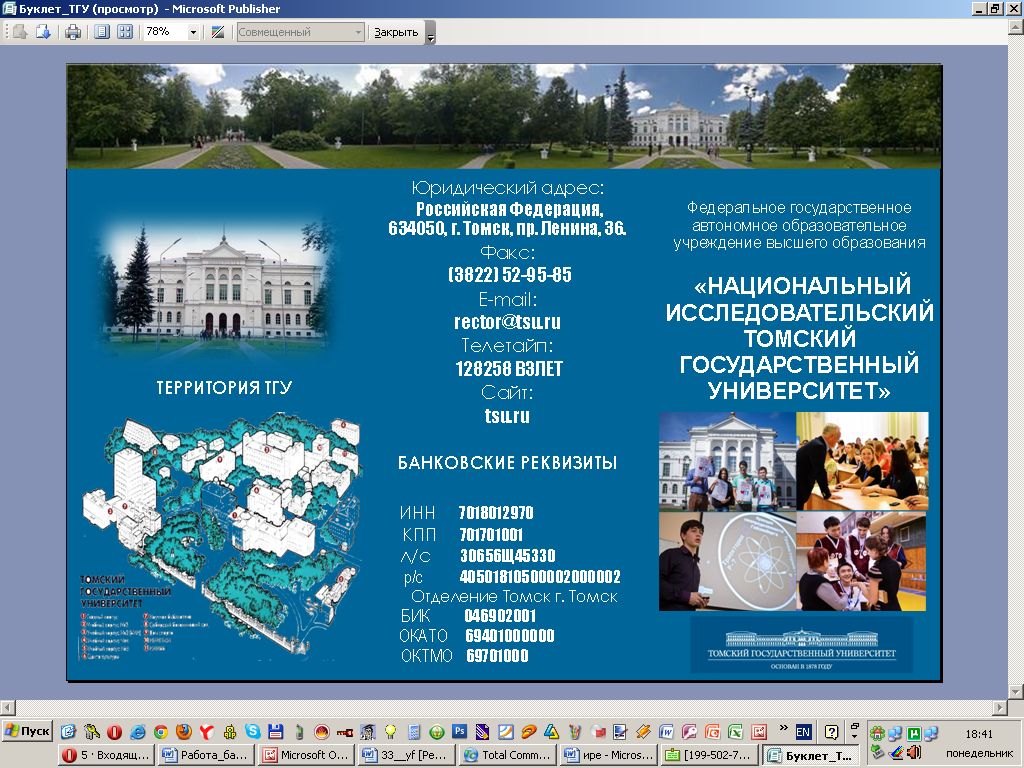 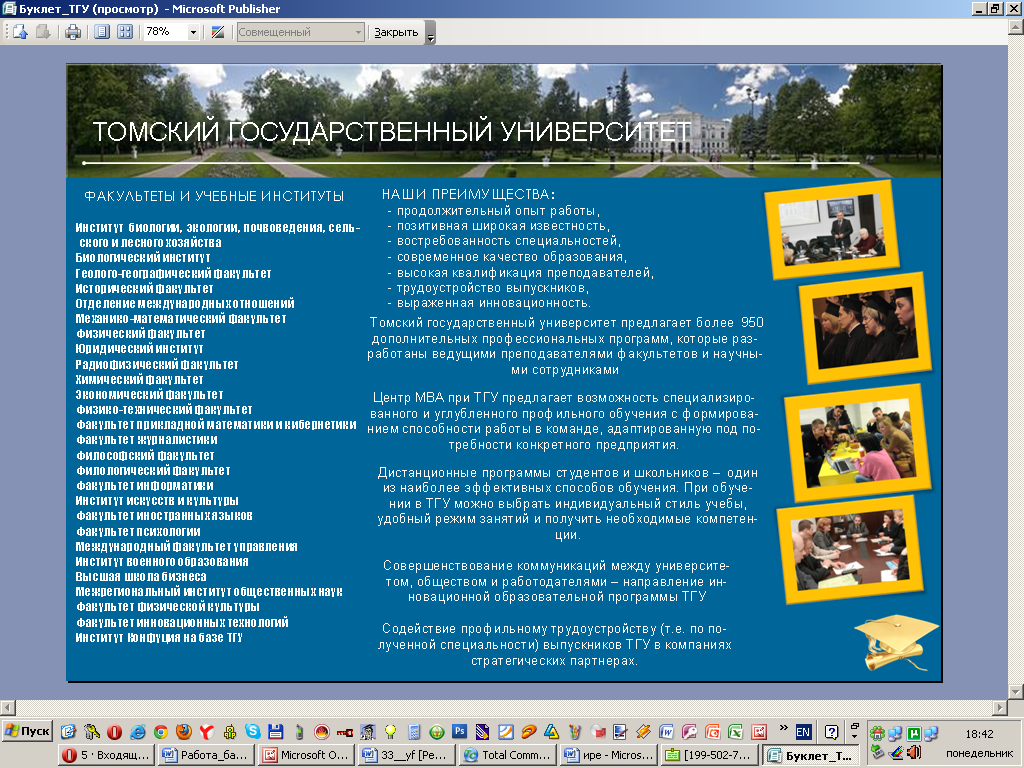 Приложение 6Баннер «Томский государственный университет»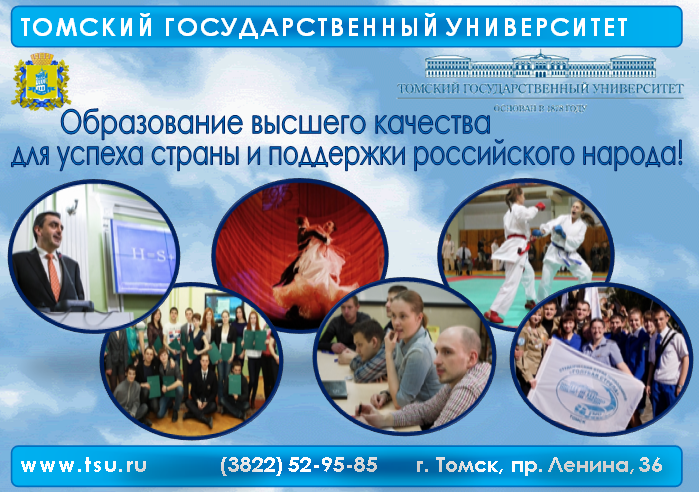 ПоказательРезультатОБУЧЕНИЕ:количество студентов / на дневном отделенииколичество направлений и специальностейколичество аспирантовпо специальностямколичество докторантовпо специальностямколичество членов РАН, РАМН и АН СНГколичество лауреатов Государственной премииколичество лауреатов Нобелевской премииколичество выпускников17000 / 800013570088100361002502свыше 150 000ПоказательРезультатПЕДАГОГИЧЕСКИЕ КАДРЫ:количество докторов количество кандидатов наукколичество лауреатов Государственной премии РФ в области науки и техникиколичество диссертационных совета (докторские)более 50010005122ИНФРАСТРУКТУРА:количество факультетов и учебных институтовколичество филиаловколичество центров довузовской подготовки и профориентации в городах Сибири и КазахстанаНаучная библиотека национального значенияколичество центров превосходстваколичество лабораторий мирового уровняколичество научных лабораторийФедеральный ресурсный центр научно-методического, кадрового и материально-технического обеспечения развития единой образовательной информационной среды в Сибирском федеральном округеИнститут дистанционного образования233384 млн. экз.564свыше 100НАУЧНЫЕ ИССЛЕДОВАНИЯ:количество ежегодно защищаемых докторских / кандидатских диссертацийФундаментальные научные исследования на базе НИИ: Сибирского физико-технического института, НИИ прикладной математики и механики, НИИ биологии и биофизики, Сибирского ботанического сада, Гербария 30100НАГРАДЫ:количество коллективов ученых ТГУ, удостоенных Государственной премии РФ в области науки и техники, премии Правительства РФ в области науки и техники, премии Президента РФ в области образованияколичество научных школ ТГУ, вошедших в президентский перечень ведущих научных школ РФколичество медалей РАН, полученных студентами и молодыми учеными ТГУ64329ПоказательРезультатНАГРАДЫ:количество студентов, отмеченных медалями и  дипломами Минобрнауки РФколичество студентов гуманитарных специальностей, получающих стипендии фонда «Оксфорд-Россия»1967 г. - орден Трудового Красного Знамени1980 г. - орден Октябрьской революции 1978 г. - орден Трудового Красного Знамени (Сибирский физико-технический институт ТГУ) ТГУ внесен в Государственный свод особо ценных объектов культурного наследия народов РФ (Указ Президента России № 30 от 15.01.1998 г.)2005 г. - сертификат компании National Quality Assurance о соответствии системы менеджмента качества ТГУ международному стандарту ISO 9001.2010 г. - категория «Национальный исследовательский университет».медаль 13-ой выставки-конгресса с международным участием «НЕФТЬ.ГАЗ.ГЕОЛОГИЯ-2012».более 500450МЕЖДУНАРОДНОЕ СОТРУДНИЧЕСТВО:совместные проекты по программам TEMPUS TACIS по программам INTAS по программам фонда Макартуров, Оксфордского российского фонда и др. 2006 г. - ТГУ принят в Европейскую Ассоциацию университетов (EUA). 2013 г. - ТГУ координатор европейского проекта TEMPUS с участием 10 российских и зарубежных вузов-партнеров.количество иностранных ученых, работающих в ТГУ17 проектов17 проектовболее 100ПРОЕКТЫ:система спутниковой связи (Телепорт ТГУ) - основа для формирования единого информационного пространствасоздание НОК «ТВ-университет»ТГУ – инициатор создания суперкомпьютерного консорциума университетов России. ПоказательРезультатПУБЛИКАЦИИ:2013 г. опубликованы статьи в изданиях, индексируемых «Scopus» и «Web of Science» количество монографий за рубежом 45643РЕЙТИНГИ:в рейтинге QS в рейтинге QS стран БРИКС (Бразилия, Россия, Индия, Китай и Южно-Африканская Республика) среди российских вузов по рейтингу ИНТЕРФАКС, созданному по заказу Министерства образования и науки РФ рейтинг университетов Webometrics.топ-500 лучших вузов мира47 место6 местотоп-10 лучших университетов РФ10 местоИННОВАЦИИ:количество научно-образовательных центров количество Центров коллективного пользованияколичество малых инновационных предприятий ( ЗАО «МАНЭЛ», открытое совместно с госкорпорацией «Роснано», ООО «Компахим», ставшее резидентом Инновационного центра «Сколково» и др.)2010 г. - открыто первое в РФ импортозамещающее производство – завод по производству глиоксаля.количество технологических платформ по приоритетным направлениям по высоким технологиям и инновациям 2006–2007 гг. ТГУ – победитель Всероссийского конкурса инновационных вузов в рамках приоритетного национального проекта «Образование».2010-2013 гг. ТГУ – победитель:по созданию высокотехнологичного производства с промышленными партнерами, на поддержку развития инновационной инфраструктуры вузов,по привлечению ведущих зарубежных ученых4812351910149 поектов4 проекта1 проект5 проектовПоказательРезультатДОСУГ СТУДЕНТОВ и СПОРТИВНЫЕ ДОСТИЖЕНИЯ:творческие коллективы ТГУ, среди которых лауреаты национальных и международных конкурсовколичество видов спорта студентов ТГУСреди студентов ТГУ – члены Олимпийской сборной страны, призеры международных и российских соревнований.Клуб подводного плавания «СКАТ»:количество чемпионов мираколичество  чемпионов Европыколичество 30 мировых и европейских рекордов.хоровая капелла, ансамбль скрипачей, джаз-оркестр «ТГУ-62» 202015более 30ВузМесто в российском 
рейтингеМесто в мировом 
рейтингеПрисутствиеВлияниеОткрытостьВысокие стандартыМГУ1122139116133341СПбГУ3492465636351876НИ ТГУ10103056414275872214"ВШЭ"578118956483711НГУ24868332269731211МФТИ783656105713671689НИ ТПУ151314103822091862638ТУСУР 3824391949299810674442НГТУ201689536145530643368Содержание причиныКоличество Ранговое местоСтремление хорошо зарабатывать63,8%1Желание сделать карьеру52,1%2Приобретение высокого социального статуса42,2%3Надежда получить понравившуюся профессию20,3%4Желание расширить кругозор16,6%5Просто необходим диплом10,6%6Желание заниматься научными исследованиями4,7%7Другие причины4,2%8Название вузаШкала оценок и % ответивших положительноШкала оценок и % ответивших положительноШкала оценок и % ответивших положительноШкала оценок и % ответивших положительноШкала оценок и % ответивших положительноШкала оценок и % ответивших положительноШкала оценок и % ответивших положительноШкала оценок и % ответивших положительноШкала оценок и % ответивших положительноШкала оценок и % ответивших положительноСреднеешкалы от 0 до 5Ранг Среднее шкалы от 6 до 10РангНазвание вуза12345678910Среднеешкалы от 0 до 5Ранг Среднее шкалы от 6 до 10РангНациональный исследовательский Томский государственный университет (ТГУ)0,00,00,00,04,312,917,121,424,320,02,6117,41Национальный исследовательский Томский политехнический университет (ТПУ) 4,38,68,68,610,010,011,411,412,914,38,0412,04Сибирский государственный медицинский университет 0,07,17,18,68,68,612,915,715,715,76,3313,73Томский государственный архитектурно-строительный университет (ТГАСУ) 4,38,68,611,410,010,011,411,411,412,98,6511,45Томский государственный педагогический университет (ТГПУ)7,17,18,611,410,011,411,411,410,011,48,8611,16Томский государственный университет систем управления и радиоэлектроники (ТУСУР) 0,04,34,310,011,411,412,914,317,114,36,0214,02Томский институт бизнеса 8,68,67,110,011,411,412,910,010,010,09,1710,97Томский сельскохозяйственный институт - филиал НГАУ 15,714,311,45,78,68,610,08,68,68,611,1108,910Томский филиал Московского государственного гуманитарного университета имени М.А. Шолохова10,011,48,610,08,610,010,011,410,010,09,7810,38Томский экономико-юридический институт (ТЭЮИ)10,010,010,010,010,010,010,010,010,010,010,0910,09Содержание мненияРанговое местоПоложительный ответПрестижный вуз124.3%Скорее народный вуз, обеспечивающий доступность образования220.0%Современный инновационный вуз415.7%Вуз, обеспечивающий качество подготовки и успешное трудоустройство317.1%Вуз, мало чем отличающийся от других515.7%Не престижный вуз82.9%Вуз с низким качеством подготовки, что затрудняет трудоустройство 64.3%Затрудняюсь ответить70.0%Другое (укажите, что именно) 90.0%Источник информацииРанговое местоПоложительный ответДрузья, знакомые122.9%Информация от студентов  ТГУ211.4%Информация от преподавателей  ТГУ48.6%Информация от выпускников ТГУ310.0%Образовательная выставка48.6%Реклама 65.7%Интернет57.1%Телевидение74.3%Печатные СМИ48.6%Мероприятия, проводимые ТГУ48.6%Справочная литература о вузах82.9%Другие источники91.4%Характер изменений мотивацииПрофессияВУЗМотивация окрепла43.2%51.4%Мотивация практически не изменилась28.4%29.7%Мотивация ослабла10.8%8.1%Разочаровался полностью2.7%4.1%Не думал об этом14.9%6.8%Содержание мнения% положительных ответовИмидж вуза высокий, полностью соответствует действительности51,4%Имидж вуза высокий, но он отчасти соответствует действительности31,1%Имидж вуза  мало соответствует действительности10,8%Имидж вуза невысокий0,0%Затрудняюсь ответить6,8%Содержание фактораРанговоеместо% ответившихположительноПреподавательский состав189.2%Качество образования379.7%Наличие государственной аккредитации750.0%Материально-техническая база вуза282.4%Наличие в вузе бюджетных мест379.7%Размер оплаты за обучение1029.7%Состав студентов и их отношение к учебе840.5%Условия приема в вуз1125.7%Организация и содержание студенческой жизни474.3%Организация учебного процесса656.8%Возможность трудоустройства 1223.0%Характер взаимоотношений преподавателей и студентов1712.2%Корпоративная культура ВУЗа1514.9%Интенсивность рекламной и PR-деятельности 189.5%Ритуалы и традиции ВУЗа1416.2%Участие ВУЗа в жизни города1613.5%Конкурентный статус ВУЗа935.1%Инновационный потенциал1321.6%Надежность ВУЗа567.6%Общая известность вуза567.6%Другое1613.5%НаименованиеБаллы соответствияБаллы соответствияБаллы соответствияБаллы соответствияБаллы соответствияБаллы соответствияНаименование543210Имидж образовательных услуг62.2%27.6%8.7%1.5%0.0%0.0%Имидж студента ТГУ41.1%33.9%19.6%5.4%0.0%0.0%Имидж преподавателей46.4%31.7%16.4%5.7%0.0%0.0%Имидж руководства48.2%39.3%11.2%1.3%0.0%0.0%Внутренний имидж42.5%30.4%18.9%7.9%0.4%0.0%Визуальный имидж44.6%34.8%19.6%0.9%0.0%0.0%Фирменный имидж31.6%18.9%24.0%16.8%7.1%1.5%Имидж выпускника45.7%43.6%9.3%1.4%0.0%0.0%Социальный имидж52.0%32.7%13.3%2.0%0.0%0.0%Бизнес-имидж62.5%28.6%7.9%1.1%0.0%0.0%НаименованиеБаллы соответствияБаллы соответствияБаллы соответствияБаллы соответствияБаллы соответствияБаллы соответствияНаименование543210Имидж образовательных услуг44.0%33.6%18.4%3.8%0.2%0.0%Имидж студента ТГУ40.2%32.4%20.4%5.7%1.2%0.0%Имидж преподавателей51.3%31.4%13.2%3.6%0.5%0.0%Имидж руководства51.9%32.1%12.0%4.1%0.0%0.0%Внутренний имидж41.8%36.5%15.1%6.2%0.4%0.0%Визуальный имидж27.7%33.8%23.3%13.2%2.0%0.0%Фирменный имидж32.6%24.1%29.3%8.9%5.0%0.0%Имидж выпускника39.7%40.8%17.6%1.9%0.0%0.0%Социальный имидж39.4%36.7%19.9%3.9%0.2%0.0%Бизнес-имидж39.7%37.4%17.0%5.8%0.0%0.0%Наименование вузаМесто по степени престижностиНациональный исследовательский Томский государственный университет (ТГУ)Национальный исследовательский Томский политехнический университет (ТПУ) Сибирский государственный медицинский университет Министерства здравоохранения и социального развития РФТомский государственный архитектурно-строительный университет (ТГАСУ) Томский государственный педагогический университет (ТГПУ)Томский государственный университет систем управления и радиоэлектроники (ТУСУР) Томский институт бизнеса Томский сельскохозяйственный институт - филиал Новосибирского ГАУ Томский филиал Московского государственного гуманитарного университета имени М.А. ШолоховаТомский экономико-юридический институт (ТЭЮИ)1 курс2 курс3 курс4 курс5 курс6 курсДинамика мотивовПрофессияВУЗМотивация окреплаМотивация практически не изменилась Мотивация выбора ослаблаЯ разочаровался полностьюНе думал об этомМотивыКогда поступалиЕсли бы поступали сейчасДиплом государственного образца12Высокое качество образования12Высокая квалификация преподавателей12Востребованность выпускника на рынке труда12Возможность заниматься научной деятельностью12Доступная стоимость обучения12Индивидуальный подход к студентам12Использование современных образовательных технологий12Комфортные условия обучения12Богатые традиции вуза12Наличие дополнительных программ и факультативных курсов12Наличие интересующей специальности12Престиж диплома12Престижность вуза12Положительные отзывы учащихся студентов, выпускников и их родителей о вузе12Развитая материально-техническая база12Активная внеучебная студенческая жизнь12Близость к дому12Возможность получить отсрочку от призыва в армию12Облегченная процедура поступления в вуз12Хорошая репутация вуза12Посоветовал быСкорее посоветовал быСкорее не посоветовал быНе посоветовал быЗатрудняюсь ответитьГоржусьСкорее да, чем нетСкорее нет, чем даНе горжусьЗатрудняюсь ответитьДа, конечноСкорее да, чем нетСкорее нет, чем даНе хочетсяЗатрудняюсь ответитьХарактеристики имиджа вузаОценкаОценкаОценкаОценкаОценкаОценкаОценкаОценкаОценка12345566771. Имидж предоставляемых образовательных услуг1. Имидж предоставляемых образовательных услуг1. Имидж предоставляемых образовательных услуг1. Имидж предоставляемых образовательных услуг1. Имидж предоставляемых образовательных услуг1. Имидж предоставляемых образовательных услуг1. Имидж предоставляемых образовательных услуг1. Имидж предоставляемых образовательных услуг1. Имидж предоставляемых образовательных услуг1. Имидж предоставляемых образовательных услуг1.1. Качество обучения5433221101.2. Организация процесса обучения5433221101.3. Востребованность специальностей5433221101.4. Престиж диплома5433221101.5. Стоимость обучения5433221101.6. Современные образовательные технологии5433221101.7. Научно-исследовательская работа5433221101.8. Дополнительные образовательные услуги5433221101.9. Практическая направленность образовательных программ5433221101.10. Организация практики5433221101.11. Личностное развитие5433221101.12. Самореализация5433221101.13. Трудоустройство выпускников по специальности5433221101.14. Перспектива карьерного роста после окончания вуза5433221102. Имидж студента2. Имидж студента2. Имидж студента2. Имидж студента2. Имидж студента2. Имидж студента2. Имидж студента2. Имидж студента2. Имидж студента2. Имидж студента2.1. Внешний облик5433221102.2. Общий культурный уровень5433221102.3. Уровень подготовленности к обучению в вузе5433221102.4. Учебная дисциплина5433221102.5. Мотивация к обучению5433221102.6. Познавательная активность5433221102.7. Социальная активность5433221102.8. Социальный статус родителей студентов5433221103. Имидж профессорско-преподавательского состава3. Имидж профессорско-преподавательского состава3. Имидж профессорско-преподавательского состава3. Имидж профессорско-преподавательского состава3. Имидж профессорско-преподавательского состава3. Имидж профессорско-преподавательского состава3. Имидж профессорско-преподавательского состава3. Имидж профессорско-преподавательского состава3. Имидж профессорско-преподавательского состава3. Имидж профессорско-преподавательского состава3.1. Внешний облик5433221103.2. Возраст5433221103.3. Научные достижения5433221103.4. Общий культурный уровень5433221103.5. Знание своего предмета5433221103.6. Владение современными методиками преподавания5433221103.7. Доступность подачи материала5433221103.8. Уважение студентов и коллег5433221103.9. Доступность вне аудитории5433221103.10. Практическая ориентированность преподавания5433221103.11. Коммуникабельность5433221103.12. Доброжелательность5433221103.13. Принципиальность5433221103.14. Требовательность5433221103.15. Авторитет5433221104. Имидж руководства вуза4. Имидж руководства вуза4. Имидж руководства вуза4. Имидж руководства вуза4. Имидж руководства вуза4. Имидж руководства вуза4. Имидж руководства вуза4. Имидж руководства вуза4. Имидж руководства вуза4. Имидж руководства вуза4.1. Стиль управления5433221104.2. Информационная открытость5433221104.3. Доступность5433221104.4. Лояльность5433221104.5. Профессиональная компетентность5433221104.6. Общая культура5433221104.7. Видение вуза в будущем5433221104.8. Авторитет5433221105. Внутренний имидж вуза5. Внутренний имидж вуза5. Внутренний имидж вуза5. Внутренний имидж вуза5. Внутренний имидж вуза5. Внутренний имидж вуза5. Внутренний имидж вуза5. Внутренний имидж вуза5. Внутренний имидж вуза5. Внутренний имидж вуза5.1. Отношения в преподавательской среде5433221105.2. Отношение преподавателей к студентам5433221105.3. Отношения между студентами5433221105.4. Отношения преподавателей и студентов с администрацией5433221105.5. Корпоративная культура5433221105.6. Ритуалы и традиции5433221105.7. Организация и содержание внеучебных мероприятий5433221105.8. Внутренние коммуникации:5.8.1. Сайт вуза5433221105.8.2. Издания ТГУ5433221105.8.3. Информированность о событиях в вузе5433221105.8.4. Информационные материалы о вузе5433221105.9. Знание миссии вуза5433221105.10. Наличие плана стратегического развития вуза5433221106. Визуальный имидж вуза6. Визуальный имидж вуза6. Визуальный имидж вуза6. Визуальный имидж вуза6. Визуальный имидж вуза6. Визуальный имидж вуза6. Визуальный имидж вуза6. Визуальный имидж вуза6. Визуальный имидж вуза6. Визуальный имидж вуза6.1. Удобство и привлекательность зданий5433221106.2. Дизайн внутренних помещений5433221106.3. Чистота зданий и помещений 5433221106.4. Оформление и техническая оснащенность 6.4.1. Учебные аудитории5433221106.4.2. Спортивный зал5433221106.4.3. Актовый зал5433221106.4.4. Библиотека5433221106.4.5. Лаборатории5433221106.4.6. Общежитие5433221106.4.7. Кафе5433221107. Фирменный стиль вуза7. Фирменный стиль вуза7. Фирменный стиль вуза7. Фирменный стиль вуза7. Фирменный стиль вуза7. Фирменный стиль вуза7. Фирменный стиль вуза7. Фирменный стиль вуза7. Фирменный стиль вуза7. Фирменный стиль вуза7.1. Логотип5433221107.2. Гимн5433221107.3. Девиз5433221107.4. Флаг5433221107.5. Цветовая гамма символики5433221107.6. Узнаваемость стиля и символики вуза5433221107.7. Соблюдение символики всеми подразделениями вуза5433221108. Имидж выпускника8. Имидж выпускника8. Имидж выпускника8. Имидж выпускника8. Имидж выпускника8. Имидж выпускника8. Имидж выпускника8. Имидж выпускника8. Имидж выпускника8. Имидж выпускника8.1. Общий культурный уровень5433221108.2. Профессиональные компетенции5433221108.3. Карьерные и профессиональные достижения5433221108.4. Социальный статус выпускников5433221108.5. Стремление к профессиональному росту5433221109. Социальный имидж вуза9. Социальный имидж вуза9. Социальный имидж вуза9. Социальный имидж вуза9. Социальный имидж вуза9. Социальный имидж вуза9. Социальный имидж вуза9. Социальный имидж вуза9. Социальный имидж вуза9. Социальный имидж вуза9.1. Значимость для региона5433221109.2. Участие в социально-экономической и культурной жизни города5433221109.3. Поддержка общественных движений5433221109.4. Спонсорство, благотворительность5433221109.5. Социальная защищенность студентов5433221109.6. Социальная защищенность преподавателей и сотрудников5433221109.7. Заработная плата преподавателей и сотрудников54332211010. Бизнес-имидж вуза10. Бизнес-имидж вуза10. Бизнес-имидж вуза10. Бизнес-имидж вуза10. Бизнес-имидж вуза10. Бизнес-имидж вуза10. Бизнес-имидж вуза10. Бизнес-имидж вуза10. Бизнес-имидж вуза10. Бизнес-имидж вуза10.1. Государственная аттестация и аккредитация54332211010.2. Деловая репутация54332211010.3. Конкурентный статус54332211010.4. Соответствие этическим нормам54332211010.5. Престиж вуза54332211010.6. Надежность54332211010.7. Авторитет вуза54332211010.8. Уровень информационной открытости вуза, связи с общественностью54332211010.9. Инновационный потенциал54332211010.10. Общая известность вуза543322110Направление деятельности/мероприятиеЗадачиТерритория/ охватИсполнители(подготовка материалов /макетов)Изготовление/размещениеСроки124567Освещение  научных, культурных, спортивных мероприятий ТГУ, интервью с первыми лицами вуза в средствах массовой информацииСоздание положительного имиджа, повышение уровня лояльности целевой, потенциальной  и косвенной аудиторийжители Томска, Томской области, РФУправление информационной политикиСМИ, Интернет-порталыЯнварь – июнь2015 г.Размещение в информационных сборниках: «Абитуриент Сибири 2015/2016», «Куда пойти учиться. Выпускник 2015»Информирование целевой аудитории о плане набора по образовательным программам ТГУ в 2015-2016 гг.Сибирский ФОУправление информационной политикиСборники«Абитуриент Сибири 2015/2016», «Куда пойти учиться. Выпускник 2015»Февраль2015  г.Размещение в сборнике «Аккредитованные высшие учебные заведения России – 2015/2016»Информирование целевой аудитории о плане набора по образовательным программам ТГУ в 2015-2016 гг.Тираж50000 экз.Школы регионов и областей РФУправление информационной политикиСборник «Аккредитованные ВУЗы России – 2015-2016 гг.»»Март2015 г.Разработка информационных баннеров для сайта ТГУСформировать ключевые посылы в сообщениях, которые закрепятся в сознании потребителяПользователи сайта ТГУ, сети ИнтернетУправление информационной политикиСайт ТГУ,образовательные Интернет-порталыЯнварь – июнь2015 г.124567Публикация интервью с известными выпускниками ТГУ в информационном буклете ТГУ, в газете Alma mater и на сайтеФормирование положительного имиджа университетаПользователи сайта ТГУ, абитуриентыУправление информационной политикиИнформационный буклет ТГУ, сайт ТГУ2015 годПодготовка рекламного ролика о ТГУСформировать ключевые посылы в сообщениях, которые закрепятся в сознании потребителяЗрители ТВ-каналов, пользователи сайтаУправление информационной политикиИзготовление: рекламное агентство, размещение: ТВ, РВ города ТомскаМарт2015 г.Участие в городской кампании «Абитуриент 2015»Информирование целевой аудитории об услугах ТГУ, образовательных программахЖители Томска(1000-1500 человек)Информационное сопровождение: Управление информационной политики-Апрель 2015 г.Рекламные и информационные блоки о подготовительных курсах и о приеме документовИнформирование целевой и косвенной аудиторииДо 300 000 человекУправление информационной политикиТВ, газеты, Интернет-порталыЯнварь - июнь2015 г.Мероприятие «День открытых дверей в ТГУ»Информирование целевой аудитории; формирование имиджа ТГУ в глазах общественности-Управление информационной политики,  факультеты,  приемная комиссияТомский государственный университетФевраль 2015 г.Участие в профессионально-ориентационных мероприятиях Томска и Томского районаИнформирование целевой аудитории об услугах ТГУ, основных образовательных программах(до 5000 человек)Управление информационной политики,  факультеты,  приемная комиссия-Январь – апрель2015 г.124567Размещение рекламных афиш в школах города, района о плане набораИнформирование целевой аудиторииАбитуриенты Томска и Томского районаУправление информационной политики,  факультеты,  приемная комиссия-После утвержде-ния цифр приёмаОсвещение на ТВ и в печатных СМИ о подготовке и ходе приёмной кампании в ТГУИнформирование целевой аудиторииАбитуриенты Томска и Томского районаУправление информационной политикиТВ, газеты, Интернет-порталыМарт-июнь2015 г.Встреча преподавательского состава с будущими абитуриентами и их родителями в школах и техникумахИнформирование целевой аудиторииАбитуриенты Томска и Томского районаФакультеты, приемная комиссия,Управление информационной политикиОбщеобразова-тельные школы, техникумы, колледжиФевраль-апрель 2015 г.Изготовление рекламной продукции о деятельности ТГУ (буклеты, листовки, плакаты)Информирование целевой аудиторииАбитуриенты Томска и Томской областиУправление информационной политикиШколы, техникумы города, областиФевраль-апрель 2015 г.Создание фирменной атрибутики ТГУ (флаг, герб, гимн)Создание позитивного имиджа ТГУСтуденты и абитуриенты ТГУКонкурс на лучшую символику среди студентов ТГУТГУМарт – апрель 2015 г.Разработка Кодекса корпоративной этики ТГУПовышение имиджа ТГУПреподаватели и студенты ТГУИздательский дом ТГУТГУ2015 г.Косметический ремонт помещений (учебных аудиторий)Создание общего стиля учебных помещенийТГУОтдел хозяйственного управления ТГУТГУ2015-2017 гг.